ROYAL OAK INTERNATIONAL SCHOOL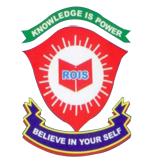 Sr. Sec. C.B.S.E AffiliatedSESSION: 2018-19Whole year syllabus  of class VI      SUBJECT   -ENGLISH fganhMaths ScienceS.St.laLd`rComp.G.K. Drawing & Art/Craft  MonthDaysDaysDaysContentContentActivitiesActivitiesWorksheetApril171717MCB :  The Blossom TreeI’ll remember (Poem)Writing : Notice (Announcement)Grammar : Determiners(Articles and Quantifiers),  NounNovel-Ch 1-3MCB :  The Blossom TreeI’ll remember (Poem)Writing : Notice (Announcement)Grammar : Determiners(Articles and Quantifiers),  NounNovel-Ch 1-3Write a paragraph on   ‘Importance of trees’.Write a paragraph on   ‘Importance of trees’.Determiners, jumbled sentencesMay 999MCB : The Banyan Tree (Poem)Writing : MessageGrammar :Verb, PronounMCB : The Banyan Tree (Poem)Writing : MessageGrammar :Verb, PronounRecite the poem ‘The banyan tree’.Recite the poem ‘The banyan tree’.Verb, PronounJuly222222MCB: C. N. Janaki : the swimmer who does not need her legs!The fog (Poem)Lit: The little Match-SellerWriting:  Informal Letter, Dialogue completionGrammar:  Present and Past tenseNovel-Ch 4-7MCB: C. N. Janaki : the swimmer who does not need her legs!The fog (Poem)Lit: The little Match-SellerWriting:  Informal Letter, Dialogue completionGrammar:  Present and Past tenseNovel-Ch 4-7Make tense charts of Present(Roll No. 1-15) and past tense (Roll no. 15 onwards)Make tense charts of Present(Roll No. 1-15) and past tense (Roll no. 15 onwards)Present and Past tenseWritten Evaluation syllabus :   PA -I  (July) M.M. (40)Reading: Unseen PassageMCB :  Unit-1 The Blossom Tree, I’ll Remember (Poem) The banyan tree (Poem), Lit:  The little Match-Seller, Writing : Notice (announcement), Informal Letter, Dialogue completionGrammar: Determiners & Jumbled Sentences, Present and Past tense,  NounWritten Evaluation syllabus :   PA -I  (July) M.M. (40)Reading: Unseen PassageMCB :  Unit-1 The Blossom Tree, I’ll Remember (Poem) The banyan tree (Poem), Lit:  The little Match-Seller, Writing : Notice (announcement), Informal Letter, Dialogue completionGrammar: Determiners & Jumbled Sentences, Present and Past tense,  NounWritten Evaluation syllabus :   PA -I  (July) M.M. (40)Reading: Unseen PassageMCB :  Unit-1 The Blossom Tree, I’ll Remember (Poem) The banyan tree (Poem), Lit:  The little Match-Seller, Writing : Notice (announcement), Informal Letter, Dialogue completionGrammar: Determiners & Jumbled Sentences, Present and Past tense,  NounWritten Evaluation syllabus :   PA -I  (July) M.M. (40)Reading: Unseen PassageMCB :  Unit-1 The Blossom Tree, I’ll Remember (Poem) The banyan tree (Poem), Lit:  The little Match-Seller, Writing : Notice (announcement), Informal Letter, Dialogue completionGrammar: Determiners & Jumbled Sentences, Present and Past tense,  NounWritten Evaluation syllabus :   PA -I  (July) M.M. (40)Reading: Unseen PassageMCB :  Unit-1 The Blossom Tree, I’ll Remember (Poem) The banyan tree (Poem), Lit:  The little Match-Seller, Writing : Notice (announcement), Informal Letter, Dialogue completionGrammar: Determiners & Jumbled Sentences, Present and Past tense,  NounWritten Evaluation syllabus :   PA -I  (July) M.M. (40)Reading: Unseen PassageMCB :  Unit-1 The Blossom Tree, I’ll Remember (Poem) The banyan tree (Poem), Lit:  The little Match-Seller, Writing : Notice (announcement), Informal Letter, Dialogue completionGrammar: Determiners & Jumbled Sentences, Present and Past tense,  NounWritten Evaluation syllabus :   PA -I  (July) M.M. (40)Reading: Unseen PassageMCB :  Unit-1 The Blossom Tree, I’ll Remember (Poem) The banyan tree (Poem), Lit:  The little Match-Seller, Writing : Notice (announcement), Informal Letter, Dialogue completionGrammar: Determiners & Jumbled Sentences, Present and Past tense,  NounWritten Evaluation syllabus :   PA -I  (July) M.M. (40)Reading: Unseen PassageMCB :  Unit-1 The Blossom Tree, I’ll Remember (Poem) The banyan tree (Poem), Lit:  The little Match-Seller, Writing : Notice (announcement), Informal Letter, Dialogue completionGrammar: Determiners & Jumbled Sentences, Present and Past tense,  NounWritten Evaluation syllabus :   PA -I  (July) M.M. (40)Reading: Unseen PassageMCB :  Unit-1 The Blossom Tree, I’ll Remember (Poem) The banyan tree (Poem), Lit:  The little Match-Seller, Writing : Notice (announcement), Informal Letter, Dialogue completionGrammar: Determiners & Jumbled Sentences, Present and Past tense,  NounAug. Aug. Aug. 21MCB : A journey through the Desert Literature: The Railway StationMidnight Wood (Poem)Writing : Diary entry, Formal LetterGrammar: Adverb, Future TenseNovel: Ch 8-11Speaking skill:Depict a real life incident of any differently able person who inspired you very much.Speaking skill:Depict a real life incident of any differently able person who inspired you very much.Adverb, Future TenseAdverb, Future TenseSept.Sept.Sept.8MCB: Unit-6 . Across the Atlantic Writing- Bio-SketchGrammar: Adjective, Question TagNovel: Ch 12-15Write a bio-sketch about any famous personality.Write a bio-sketch about any famous personality.Adjective, Question TagAdjective, Question TagWritten Evaluation syllabus :     Half Yearly Exam. (Sept.) M.M.  (80)Complete Syllabus from April to SeptemberWritten Evaluation syllabus :     Half Yearly Exam. (Sept.) M.M.  (80)Complete Syllabus from April to SeptemberWritten Evaluation syllabus :     Half Yearly Exam. (Sept.) M.M.  (80)Complete Syllabus from April to SeptemberWritten Evaluation syllabus :     Half Yearly Exam. (Sept.) M.M.  (80)Complete Syllabus from April to SeptemberWritten Evaluation syllabus :     Half Yearly Exam. (Sept.) M.M.  (80)Complete Syllabus from April to SeptemberWritten Evaluation syllabus :     Half Yearly Exam. (Sept.) M.M.  (80)Complete Syllabus from April to SeptemberWritten Evaluation syllabus :     Half Yearly Exam. (Sept.) M.M.  (80)Complete Syllabus from April to SeptemberWritten Evaluation syllabus :     Half Yearly Exam. (Sept.) M.M.  (80)Complete Syllabus from April to SeptemberWritten Evaluation syllabus :     Half Yearly Exam. (Sept.) M.M.  (80)Complete Syllabus from April to SeptemberOct.Oct.Oct.19MCB:  Dr. Murugappa ModiThe Bangle Sellers (poem)Writing: Article Writing, Data InterpretationGrammar: Preposition, Voice (Present  and  Past simple)Novel-Ch 16-18Make 5 Flash cards of ‘Synonyms and Antonyms’Make 5 Flash cards of ‘Synonyms and Antonyms’Unseen passagePreposition, Voice (Present  and  Past simple)Unseen passagePreposition, Voice (Present  and  Past simple)Nov.Nov.Nov.15MCB:  Abou Ben Adhem (Poem)Lit: The Bus Stop that Ate ChildrenWriting: Story writing, MessageGrammar: Conjunction; InterjectionNovel: Ch 19-22Spin a moral based story using various exclamatory words.Spin a moral based story using various exclamatory words.Conjunction; InterjectionConjunction; InterjectionWritten Evaluation syllabus :   PA-II (Nov.)M.M. - 40MCB: Unit-4 & 5. Dr. Murugappa Modi,   The bangle sellers (Poem), Abou Ben Adhem (Poem)LIT: The bus stop that ate childrenWriting: Article Writing, Data InterpretationGrammar: Conjunction,  Interjection, Preposition, Voice Change Written Evaluation syllabus :   PA-II (Nov.)M.M. - 40MCB: Unit-4 & 5. Dr. Murugappa Modi,   The bangle sellers (Poem), Abou Ben Adhem (Poem)LIT: The bus stop that ate childrenWriting: Article Writing, Data InterpretationGrammar: Conjunction,  Interjection, Preposition, Voice Change Written Evaluation syllabus :   PA-II (Nov.)M.M. - 40MCB: Unit-4 & 5. Dr. Murugappa Modi,   The bangle sellers (Poem), Abou Ben Adhem (Poem)LIT: The bus stop that ate childrenWriting: Article Writing, Data InterpretationGrammar: Conjunction,  Interjection, Preposition, Voice Change Written Evaluation syllabus :   PA-II (Nov.)M.M. - 40MCB: Unit-4 & 5. Dr. Murugappa Modi,   The bangle sellers (Poem), Abou Ben Adhem (Poem)LIT: The bus stop that ate childrenWriting: Article Writing, Data InterpretationGrammar: Conjunction,  Interjection, Preposition, Voice Change Written Evaluation syllabus :   PA-II (Nov.)M.M. - 40MCB: Unit-4 & 5. Dr. Murugappa Modi,   The bangle sellers (Poem), Abou Ben Adhem (Poem)LIT: The bus stop that ate childrenWriting: Article Writing, Data InterpretationGrammar: Conjunction,  Interjection, Preposition, Voice Change Written Evaluation syllabus :   PA-II (Nov.)M.M. - 40MCB: Unit-4 & 5. Dr. Murugappa Modi,   The bangle sellers (Poem), Abou Ben Adhem (Poem)LIT: The bus stop that ate childrenWriting: Article Writing, Data InterpretationGrammar: Conjunction,  Interjection, Preposition, Voice Change Written Evaluation syllabus :   PA-II (Nov.)M.M. - 40MCB: Unit-4 & 5. Dr. Murugappa Modi,   The bangle sellers (Poem), Abou Ben Adhem (Poem)LIT: The bus stop that ate childrenWriting: Article Writing, Data InterpretationGrammar: Conjunction,  Interjection, Preposition, Voice Change Written Evaluation syllabus :   PA-II (Nov.)M.M. - 40MCB: Unit-4 & 5. Dr. Murugappa Modi,   The bangle sellers (Poem), Abou Ben Adhem (Poem)LIT: The bus stop that ate childrenWriting: Article Writing, Data InterpretationGrammar: Conjunction,  Interjection, Preposition, Voice Change Written Evaluation syllabus :   PA-II (Nov.)M.M. - 40MCB: Unit-4 & 5. Dr. Murugappa Modi,   The bangle sellers (Poem), Abou Ben Adhem (Poem)LIT: The bus stop that ate childrenWriting: Article Writing, Data InterpretationGrammar: Conjunction,  Interjection, Preposition, Voice Change Dec.Dec.1919MCB: Murder in BombayLit: New BlueWriting:  Advertisement, Paragraph WritingGrammar:  Narration  (Assesrtive sentences)Novel: Ch 23-26Be a marketing executive and promote a productBe a marketing executive and promote a product Narration (Assertive sentences) Narration (Assertive sentences)Jan.Jan.1818Lit: Kieran (Poem)The School For SympathyWriting: Email WritingGrammar: Subject-Verb Agreement, Editing (error correction)Novel: Ch 27-30Cherish any remarkable incident of your past.Cherish any remarkable incident of your past.Subject-Verb Agreement, EditingSubject-Verb Agreement, EditingFeb.Feb.Revision of whole syllabus  for yearly examinationWritten Evaluation syllabus :    Yearly Exam.:  (Feb.) M.M. 80Reading: Unseen Passage and poemMCB: :  The Blossom Tree, :  Dr. Murugappa Modi, Murder in BombayThe Bangle Sellers (poem), Abou Ben Adhem (Poem)Lit: The Bus Stop that Ate Children,  Kieran (Poem)      The School For Sympathy, New Blue  Writing: Notice, Diary entry,  Paragraph writing, article writing, data interpretation, Bio-sketch, Formal and Informal letterGrammar:  Grammar from April to February will be includedWritten Evaluation syllabus :    Yearly Exam.:  (Feb.) M.M. 80Reading: Unseen Passage and poemMCB: :  The Blossom Tree, :  Dr. Murugappa Modi, Murder in BombayThe Bangle Sellers (poem), Abou Ben Adhem (Poem)Lit: The Bus Stop that Ate Children,  Kieran (Poem)      The School For Sympathy, New Blue  Writing: Notice, Diary entry,  Paragraph writing, article writing, data interpretation, Bio-sketch, Formal and Informal letterGrammar:  Grammar from April to February will be includedWritten Evaluation syllabus :    Yearly Exam.:  (Feb.) M.M. 80Reading: Unseen Passage and poemMCB: :  The Blossom Tree, :  Dr. Murugappa Modi, Murder in BombayThe Bangle Sellers (poem), Abou Ben Adhem (Poem)Lit: The Bus Stop that Ate Children,  Kieran (Poem)      The School For Sympathy, New Blue  Writing: Notice, Diary entry,  Paragraph writing, article writing, data interpretation, Bio-sketch, Formal and Informal letterGrammar:  Grammar from April to February will be includedWritten Evaluation syllabus :    Yearly Exam.:  (Feb.) M.M. 80Reading: Unseen Passage and poemMCB: :  The Blossom Tree, :  Dr. Murugappa Modi, Murder in BombayThe Bangle Sellers (poem), Abou Ben Adhem (Poem)Lit: The Bus Stop that Ate Children,  Kieran (Poem)      The School For Sympathy, New Blue  Writing: Notice, Diary entry,  Paragraph writing, article writing, data interpretation, Bio-sketch, Formal and Informal letterGrammar:  Grammar from April to February will be includedWritten Evaluation syllabus :    Yearly Exam.:  (Feb.) M.M. 80Reading: Unseen Passage and poemMCB: :  The Blossom Tree, :  Dr. Murugappa Modi, Murder in BombayThe Bangle Sellers (poem), Abou Ben Adhem (Poem)Lit: The Bus Stop that Ate Children,  Kieran (Poem)      The School For Sympathy, New Blue  Writing: Notice, Diary entry,  Paragraph writing, article writing, data interpretation, Bio-sketch, Formal and Informal letterGrammar:  Grammar from April to February will be includedWritten Evaluation syllabus :    Yearly Exam.:  (Feb.) M.M. 80Reading: Unseen Passage and poemMCB: :  The Blossom Tree, :  Dr. Murugappa Modi, Murder in BombayThe Bangle Sellers (poem), Abou Ben Adhem (Poem)Lit: The Bus Stop that Ate Children,  Kieran (Poem)      The School For Sympathy, New Blue  Writing: Notice, Diary entry,  Paragraph writing, article writing, data interpretation, Bio-sketch, Formal and Informal letterGrammar:  Grammar from April to February will be includedWritten Evaluation syllabus :    Yearly Exam.:  (Feb.) M.M. 80Reading: Unseen Passage and poemMCB: :  The Blossom Tree, :  Dr. Murugappa Modi, Murder in BombayThe Bangle Sellers (poem), Abou Ben Adhem (Poem)Lit: The Bus Stop that Ate Children,  Kieran (Poem)      The School For Sympathy, New Blue  Writing: Notice, Diary entry,  Paragraph writing, article writing, data interpretation, Bio-sketch, Formal and Informal letterGrammar:  Grammar from April to February will be includedWritten Evaluation syllabus :    Yearly Exam.:  (Feb.) M.M. 80Reading: Unseen Passage and poemMCB: :  The Blossom Tree, :  Dr. Murugappa Modi, Murder in BombayThe Bangle Sellers (poem), Abou Ben Adhem (Poem)Lit: The Bus Stop that Ate Children,  Kieran (Poem)      The School For Sympathy, New Blue  Writing: Notice, Diary entry,  Paragraph writing, article writing, data interpretation, Bio-sketch, Formal and Informal letterGrammar:  Grammar from April to February will be includedWritten Evaluation syllabus :    Yearly Exam.:  (Feb.) M.M. 80Reading: Unseen Passage and poemMCB: :  The Blossom Tree, :  Dr. Murugappa Modi, Murder in BombayThe Bangle Sellers (poem), Abou Ben Adhem (Poem)Lit: The Bus Stop that Ate Children,  Kieran (Poem)      The School For Sympathy, New Blue  Writing: Notice, Diary entry,  Paragraph writing, article writing, data interpretation, Bio-sketch, Formal and Informal letterGrammar:  Grammar from April to February will be includedeghusafnueghusa dk ikB~;dzejpukRed dk;Z dk;Zizi=vizSy 17Oklar    ikB 1& og fpfM;k tks  ¼dfork)         ikB 2& cpiu     ikB 3& uknku nksLrO;kdj.k   ikB 1&Hkk"kk] cksyh] fyfi vkSj O;kdj.k ]ikB 2&o.kZekyk ] o.kZ&foPNsn  i;kZ;okph “kCn& fj”rs ukrs o i”kq i{kh laca/kh ]  vuqPNsn ] laokn ys[kucky jke dFkk&   1-vo/kiqjh esa jke   2-taxy vkSj tud iqj1-dfork okpu ¼ og fpfM;k tks  ½4- vius thou dh dksbZ eueksgd ?kVuk ;kn djds vuqPNsn fyf[k,Ackyjke dFkkvkSj O;kdj.k dk dk;Zizi=  ebZ9Oklar    ikB 4&pk¡n ls FkksMh xIisa    ikB 5&v{kjksa dk egRoO;kdj.k  ikB 3& laf/k ¼nh?kZ ] xq.k vkSj o`n~f/k laf/k ½foykse 'kCn  ¼ist+ u&38½   i= vukSipkfjd] fp= &o.kZucky jke dFkk &   3-nks ojnku1-isM+ vkSj i{kh ds chp laokn fyf[k,A2-v{kjksa ds egÙo ds lkFk gh euq’;ds thou esa xhr ]u`R; vkSj [ksyksa dk egÙo gSSA bl fo’k; ij tkudkjh izkIr djds d{kk esa izLrqrdjsaAckyjke dFkkvkSj O;kdj.k dk dk;Zizi=  tqykbZ 22Oklar   ikB 6& ikj utj ds    ikB 7& lkFkh gkFk c<kuk        ikB 8&,sls &,sls ,dkadhO;kdj.k   ikB 3& laf/k ¼;.k vkSj v;kfn laf/k ½ikB 4& 'kCn vkSj mudk oxhZdj.k   ikB 6&milxZ]  ikB 7&çR;;]   i;kZ;okph 'kCn&¼izd`fr laca/kh½] vifBr xn~~;ka'k vkSj in~;ka”k ] vuqPNsn ] fp= o.kZu ] i= vukSipkfjdcky jke dFkk&   4-taxy vkSj tud iqj   5-fp=dwV esa Hkjr1-fp= o.kZu2-lkFkh gkFk c<kuk &xhr okpu3- ladV ds le; ds fy, dkSu&dkSu ls uacj ;kn j[ks tkus pkfg,\,sls oDr esa iqfyl] Qk;j fczxsMvkSj MkWDVj ls rqe dSls ckr djksxs\ d{kk esa djds crkvksAckyjke dFkkvkSj O;kdj.k dk dk;Zizi=  fyf[kr ijh{kk ikB~;dze    izFke bdkbZ ijh{kk ¼PA-I)    ¼vf/kdre vad& 40½Oklar      ikB 1& og fpfM;k tks  ¼dfork)       ikB 2& cpiu      ikB 3& uknku nksLr     ikB 4&pk¡n ls FkksMh xIisa   O;kdj.k    ikB 1 ls 3 rdfoykse 'kCn  ¼ist+ u&38½ i;kZ;okph 'kCn& fj”rs ukrs o i”kq i{kh laca/kh ] vifBr xn~~;ka'k vkSj in~;ka”k ] vuqPNsn ] fp= o.kZu ] i= vukSipkfjdcky jke dFkk&    ikB 1 ls 3 rdfyf[kr ijh{kk ikB~;dze    izFke bdkbZ ijh{kk ¼PA-I)    ¼vf/kdre vad& 40½Oklar      ikB 1& og fpfM;k tks  ¼dfork)       ikB 2& cpiu      ikB 3& uknku nksLr     ikB 4&pk¡n ls FkksMh xIisa   O;kdj.k    ikB 1 ls 3 rdfoykse 'kCn  ¼ist+ u&38½ i;kZ;okph 'kCn& fj”rs ukrs o i”kq i{kh laca/kh ] vifBr xn~~;ka'k vkSj in~;ka”k ] vuqPNsn ] fp= o.kZu ] i= vukSipkfjdcky jke dFkk&    ikB 1 ls 3 rdfyf[kr ijh{kk ikB~;dze    izFke bdkbZ ijh{kk ¼PA-I)    ¼vf/kdre vad& 40½Oklar      ikB 1& og fpfM;k tks  ¼dfork)       ikB 2& cpiu      ikB 3& uknku nksLr     ikB 4&pk¡n ls FkksMh xIisa   O;kdj.k    ikB 1 ls 3 rdfoykse 'kCn  ¼ist+ u&38½ i;kZ;okph 'kCn& fj”rs ukrs o i”kq i{kh laca/kh ] vifBr xn~~;ka'k vkSj in~;ka”k ] vuqPNsn ] fp= o.kZu ] i= vukSipkfjdcky jke dFkk&    ikB 1 ls 3 rdfyf[kr ijh{kk ikB~;dze    izFke bdkbZ ijh{kk ¼PA-I)    ¼vf/kdre vad& 40½Oklar      ikB 1& og fpfM;k tks  ¼dfork)       ikB 2& cpiu      ikB 3& uknku nksLr     ikB 4&pk¡n ls FkksMh xIisa   O;kdj.k    ikB 1 ls 3 rdfoykse 'kCn  ¼ist+ u&38½ i;kZ;okph 'kCn& fj”rs ukrs o i”kq i{kh laca/kh ] vifBr xn~~;ka'k vkSj in~;ka”k ] vuqPNsn ] fp= o.kZu ] i= vukSipkfjdcky jke dFkk&    ikB 1 ls 3 rdfyf[kr ijh{kk ikB~;dze    izFke bdkbZ ijh{kk ¼PA-I)    ¼vf/kdre vad& 40½Oklar      ikB 1& og fpfM;k tks  ¼dfork)       ikB 2& cpiu      ikB 3& uknku nksLr     ikB 4&pk¡n ls FkksMh xIisa   O;kdj.k    ikB 1 ls 3 rdfoykse 'kCn  ¼ist+ u&38½ i;kZ;okph 'kCn& fj”rs ukrs o i”kq i{kh laca/kh ] vifBr xn~~;ka'k vkSj in~;ka”k ] vuqPNsn ] fp= o.kZu ] i= vukSipkfjdcky jke dFkk&    ikB 1 ls 3 rdvxLr21Oklar    ikB 9&fVdV&vyce             ikB 10&>kalh dh jkuh ¼dfork½        ikB 11&tks ns[kdj Hkh ugha ns[krsO;kdj.k    ikB  9 & laKk]     ikB 10 & fyax]             ikB 11 & opu]     ikB 12 & dkjd            ikB 13 & loZuke   ikB 14 & fo”ks’k.k ckyjke dFkk&   6-naMdou esa nl o’kZ   7-lksus dk fgj.k 1- fVdV&vyce dk “kkSd j[kus ds jktIik vkSj ukxjktu ds rjhds esa D;k QdZ gS \ vius fopkj d{kk esa lqukvksA2-Jqrys[kCkky jke dFkkvkSj O;kdj.k dk dk;Zizi=  flracjvizSy ls flracj rd ds ikB;dze dk iqujko`fÙkA  i;kZ;okph 'kCn ¼ekuo vaxksa ls lacaf/kr ½ ] foykse 'kCn ¼ist+ &39½  vusd 'kCnksa ds fy, ,d 'kCn 1 ls 15] eqgkojs 1 ls 10¼ist u0 142 ½ ] yksdksfä;k¡ 1 ls 5 ¼ ist+ u&144½] vifBr xn~;ka'k o in~;ka'k] vukSipkfjd & vukSipkfjd i=] vuqPNsn ] laokn ys[ku ] fp= o.kZuCkky jke dFkkvkSj O;kdj.k dk dk;Zizi=  fyf[kr ijh{kk ikB~;dze    v/kZokf’kZd ijh{kk    ¼vf/kdre vad& 80½Oklar   ikB 1& og fpfM;k tks  ¼dfork)       ikB 2& cpiu      ikB 3& uknku nksLr       ikB 4&pk¡n ls FkksMh xIisa    ikB 5&v{kjksa dk egRo        ikB 6& ikj utj ds       ikB 7& lkFkh gkFk c<kuk      ikB 8&,sls &,sls ,dkadh  ikB 9&fVdV&vyce     O;kdj.k  ikB 1 ls 14 rdi;kZ;okph 'kCn ¼ekuo vaxksa ls lacaf/kr ½ ] foykse 'kCn ¼ist+ u&39½ ] vusd 'kCnksa ds fy, ,d 'kCn 1 ls 15] eqgkojs 1 ls 10¼ist u0 142 ½ ] yksdksfä;k¡ 1 ls 5 ¼ ist+ u&144½] vifBr xn~;ka'k o in~;ka'k] vukSipkfjd i=] vuqPNsn ] laokn ys[ku ] fp= o.kZu cky jke dFkk& ikB 4 ls 6 rd   fyf[kr ijh{kk ikB~;dze    v/kZokf’kZd ijh{kk    ¼vf/kdre vad& 80½Oklar   ikB 1& og fpfM;k tks  ¼dfork)       ikB 2& cpiu      ikB 3& uknku nksLr       ikB 4&pk¡n ls FkksMh xIisa    ikB 5&v{kjksa dk egRo        ikB 6& ikj utj ds       ikB 7& lkFkh gkFk c<kuk      ikB 8&,sls &,sls ,dkadh  ikB 9&fVdV&vyce     O;kdj.k  ikB 1 ls 14 rdi;kZ;okph 'kCn ¼ekuo vaxksa ls lacaf/kr ½ ] foykse 'kCn ¼ist+ u&39½ ] vusd 'kCnksa ds fy, ,d 'kCn 1 ls 15] eqgkojs 1 ls 10¼ist u0 142 ½ ] yksdksfä;k¡ 1 ls 5 ¼ ist+ u&144½] vifBr xn~;ka'k o in~;ka'k] vukSipkfjd i=] vuqPNsn ] laokn ys[ku ] fp= o.kZu cky jke dFkk& ikB 4 ls 6 rd   fyf[kr ijh{kk ikB~;dze    v/kZokf’kZd ijh{kk    ¼vf/kdre vad& 80½Oklar   ikB 1& og fpfM;k tks  ¼dfork)       ikB 2& cpiu      ikB 3& uknku nksLr       ikB 4&pk¡n ls FkksMh xIisa    ikB 5&v{kjksa dk egRo        ikB 6& ikj utj ds       ikB 7& lkFkh gkFk c<kuk      ikB 8&,sls &,sls ,dkadh  ikB 9&fVdV&vyce     O;kdj.k  ikB 1 ls 14 rdi;kZ;okph 'kCn ¼ekuo vaxksa ls lacaf/kr ½ ] foykse 'kCn ¼ist+ u&39½ ] vusd 'kCnksa ds fy, ,d 'kCn 1 ls 15] eqgkojs 1 ls 10¼ist u0 142 ½ ] yksdksfä;k¡ 1 ls 5 ¼ ist+ u&144½] vifBr xn~;ka'k o in~;ka'k] vukSipkfjd i=] vuqPNsn ] laokn ys[ku ] fp= o.kZu cky jke dFkk& ikB 4 ls 6 rd   fyf[kr ijh{kk ikB~;dze    v/kZokf’kZd ijh{kk    ¼vf/kdre vad& 80½Oklar   ikB 1& og fpfM;k tks  ¼dfork)       ikB 2& cpiu      ikB 3& uknku nksLr       ikB 4&pk¡n ls FkksMh xIisa    ikB 5&v{kjksa dk egRo        ikB 6& ikj utj ds       ikB 7& lkFkh gkFk c<kuk      ikB 8&,sls &,sls ,dkadh  ikB 9&fVdV&vyce     O;kdj.k  ikB 1 ls 14 rdi;kZ;okph 'kCn ¼ekuo vaxksa ls lacaf/kr ½ ] foykse 'kCn ¼ist+ u&39½ ] vusd 'kCnksa ds fy, ,d 'kCn 1 ls 15] eqgkojs 1 ls 10¼ist u0 142 ½ ] yksdksfä;k¡ 1 ls 5 ¼ ist+ u&144½] vifBr xn~;ka'k o in~;ka'k] vukSipkfjd i=] vuqPNsn ] laokn ys[ku ] fp= o.kZu cky jke dFkk& ikB 4 ls 6 rd   fyf[kr ijh{kk ikB~;dze    v/kZokf’kZd ijh{kk    ¼vf/kdre vad& 80½Oklar   ikB 1& og fpfM;k tks  ¼dfork)       ikB 2& cpiu      ikB 3& uknku nksLr       ikB 4&pk¡n ls FkksMh xIisa    ikB 5&v{kjksa dk egRo        ikB 6& ikj utj ds       ikB 7& lkFkh gkFk c<kuk      ikB 8&,sls &,sls ,dkadh  ikB 9&fVdV&vyce     O;kdj.k  ikB 1 ls 14 rdi;kZ;okph 'kCn ¼ekuo vaxksa ls lacaf/kr ½ ] foykse 'kCn ¼ist+ u&39½ ] vusd 'kCnksa ds fy, ,d 'kCn 1 ls 15] eqgkojs 1 ls 10¼ist u0 142 ½ ] yksdksfä;k¡ 1 ls 5 ¼ ist+ u&144½] vifBr xn~;ka'k o in~;ka'k] vukSipkfjd i=] vuqPNsn ] laokn ys[ku ] fp= o.kZu cky jke dFkk& ikB 4 ls 6 rd   vDVwcj  20Oklar   ikB 12& lalkj iqLrd gS   ikB 13&eS lcls NksVh gksÅ¡        ikB 14& yksdxhr	O;kdj.k   ikB 15 & fdz;k    ikB 16 & dky          ikB 17 & vO;;  ¼vfodkjh 'kCn½ vusd 'kCnksa ds fy, ,d 'kCn 16 ls 30 ] vusdkFkhZ “kCn& 1 ls 12] vifBr xn~;ka'k o in~;ka'k] vuqPNsn ] foKkiu ys[ku ] vkSipkfjd i= ] laokn ys[kuckyjke dFkk&  8-lhrk dh [kkst     9-jke vkSj lqxzho 1- foKkiu ys[ku2- Hkkjr ds fdlh ,d yksdu`R; ds  ckjs esa fp= lfgr fyf[k, ACkky jke dFkkvkSj O;kdj.k dk dk;Zizi=  uoacj15olar&   ikB 15&ukSdj    ikB 16& ou ds ekxZ esa ¼dfork) O;kdj.k   ikB 18 & okD;     vusdkFkhZ “kCn& 1 ls 12]cky jke dFkk   10-yadk esa guqeku 1- laokn ys[ku2- xka/kh th bruk iSny D;ksa pyrs FksA iSny pyus ds D;k ykHk gSaAd{kk esa crkvksA3-¼ ,d nwljs dh lgk;rk rFkk feydj dk;Z dCkky jke dFkkvkSj O;kdj.k dk dk;Zizi=  fyf[kr ijh{kk ikB~;dze     f}rh; bdkbZ ijh{kk ¼PA-II)   ¼vf/kdre vad& 40½Oklar    ikB 10&>kalh dh jkuh ¼dfork½    ikB 11&tks ns[kdj Hkh ugha ns[krs   ikB 12& lalkj iqLrd gS   ikB 13&eS lcls NksVh gksÅ¡        ikB 14& yksdxhrO;kdj.k  ikB 15 ls 18  vusd 'kCnksa ds fy, ,d 'kCn 16 ls 30 vusdkFkhZ 'kCn 1 ls 12] Loj laf?k ]vifBr xn~;ka'k o in~;ka'k] vuqPNsn ] foKkiu ys[ku  vkSipkfjd i=cky jke dFkk&  7-lksus dk fgj.k  8-lhrk dh [kkst    9-jke vkSj lqxzho fyf[kr ijh{kk ikB~;dze     f}rh; bdkbZ ijh{kk ¼PA-II)   ¼vf/kdre vad& 40½Oklar    ikB 10&>kalh dh jkuh ¼dfork½    ikB 11&tks ns[kdj Hkh ugha ns[krs   ikB 12& lalkj iqLrd gS   ikB 13&eS lcls NksVh gksÅ¡        ikB 14& yksdxhrO;kdj.k  ikB 15 ls 18  vusd 'kCnksa ds fy, ,d 'kCn 16 ls 30 vusdkFkhZ 'kCn 1 ls 12] Loj laf?k ]vifBr xn~;ka'k o in~;ka'k] vuqPNsn ] foKkiu ys[ku  vkSipkfjd i=cky jke dFkk&  7-lksus dk fgj.k  8-lhrk dh [kkst    9-jke vkSj lqxzho fyf[kr ijh{kk ikB~;dze     f}rh; bdkbZ ijh{kk ¼PA-II)   ¼vf/kdre vad& 40½Oklar    ikB 10&>kalh dh jkuh ¼dfork½    ikB 11&tks ns[kdj Hkh ugha ns[krs   ikB 12& lalkj iqLrd gS   ikB 13&eS lcls NksVh gksÅ¡        ikB 14& yksdxhrO;kdj.k  ikB 15 ls 18  vusd 'kCnksa ds fy, ,d 'kCn 16 ls 30 vusdkFkhZ 'kCn 1 ls 12] Loj laf?k ]vifBr xn~;ka'k o in~;ka'k] vuqPNsn ] foKkiu ys[ku  vkSipkfjd i=cky jke dFkk&  7-lksus dk fgj.k  8-lhrk dh [kkst    9-jke vkSj lqxzho fyf[kr ijh{kk ikB~;dze     f}rh; bdkbZ ijh{kk ¼PA-II)   ¼vf/kdre vad& 40½Oklar    ikB 10&>kalh dh jkuh ¼dfork½    ikB 11&tks ns[kdj Hkh ugha ns[krs   ikB 12& lalkj iqLrd gS   ikB 13&eS lcls NksVh gksÅ¡        ikB 14& yksdxhrO;kdj.k  ikB 15 ls 18  vusd 'kCnksa ds fy, ,d 'kCn 16 ls 30 vusdkFkhZ 'kCn 1 ls 12] Loj laf?k ]vifBr xn~;ka'k o in~;ka'k] vuqPNsn ] foKkiu ys[ku  vkSipkfjd i=cky jke dFkk&  7-lksus dk fgj.k  8-lhrk dh [kkst    9-jke vkSj lqxzho fyf[kr ijh{kk ikB~;dze     f}rh; bdkbZ ijh{kk ¼PA-II)   ¼vf/kdre vad& 40½Oklar    ikB 10&>kalh dh jkuh ¼dfork½    ikB 11&tks ns[kdj Hkh ugha ns[krs   ikB 12& lalkj iqLrd gS   ikB 13&eS lcls NksVh gksÅ¡        ikB 14& yksdxhrO;kdj.k  ikB 15 ls 18  vusd 'kCnksa ds fy, ,d 'kCn 16 ls 30 vusdkFkhZ 'kCn 1 ls 12] Loj laf?k ]vifBr xn~;ka'k o in~;ka'k] vuqPNsn ] foKkiu ys[ku  vkSipkfjd i=cky jke dFkk&  7-lksus dk fgj.k  8-lhrk dh [kkst    9-jke vkSj lqxzho fnlacj 21olar&    ikB 17&lk¡l&lk¡l esa oklO;kdj.k    ikB 8&lekl]ikB 19& orZuh ,oa okD;&jpuk laca/kh v”kqn~f/k;k¡] ikB 20 & fojke fpUg] vusd 'kCnksa ds fy, ,d 'kCn 31 ls 48] vusdkFkhZ “kCn& 13 ls 24vifBr xn~;ka'k o in~;ka'k] vuqPNsn ] foKkiu ys[ku]  i= ] fp= o.kZu] laokn ys[kucky jke dFkk&  11-yadk fot;   12-jke dk jkT;kfHk’ksd1-^ tc eSa ?kj esa vdsyk Fkk *ij vuqPNsn fyf[k, A Ckky jke dFkkvkSj O;kdj.k dk dk;Zizi=  tuojh18iqujko`fÙkA/ofucks/kd “kCn ¼ist+ u &45&46½Lkewgokph “kCn ¼ist+ u &47½dfork okpu^er ck¡Vks balku dks *Ckky jke dFkkvkSj O;kdj.k dk dk;Zizi=  Qjojh11nksgjkbZ dk;Z	Ckky jke dFkkvkSj O;kdj.k dk dk;Zizi=  fyf[kr ijh{kk ikB~;dze     okf’kZd ijh{kk   ¼vf/kdre vad& 80½Oklar   ikB 2& cpiu     ikB 6& ikj utj ds   ikB 9&fVdV&vyce    ikB 10&>kalh dh jkuh ¼dfork½   ikB 11&tks ns[kdj Hkh ugha ns[krs        ikB 12& lalkj iqLrd gS   ikB 13&eS lcls NksVh gksÅ¡     ikB 14& yksdxhr   ikB 15&ukSdj    ikB 16& ou ds ekxZ esa ¼dfork)        ikB 17&lk¡l&lk¡l esa oklO;kdj.k    ikB 14 ls 20 rd   o.kZ&foPNsn] milxZ&izR;;   laf/k ]lekl ] vuqLokj&vuqukfld dk iz;ksx ]vusd 'kCnksa ds fy, ,d 'kCn 31 ls 48 ]eqgkojs 11 ls 22   yksdksfä;k¡ 6 lss 11 ] vusdkFkhZ 'kCn 13 ls 24] vifBr xn~;ka'k o in~;ka'k] vuqPNsn ] foKkiu ys[ku]  i= ] fp= o.kZu ]laokn ys[kucky jke dFkk &  10-yadk esa guqeku  11-yadk fot;   12-jke dk jkT;kfHk’ksdfyf[kr ijh{kk ikB~;dze     okf’kZd ijh{kk   ¼vf/kdre vad& 80½Oklar   ikB 2& cpiu     ikB 6& ikj utj ds   ikB 9&fVdV&vyce    ikB 10&>kalh dh jkuh ¼dfork½   ikB 11&tks ns[kdj Hkh ugha ns[krs        ikB 12& lalkj iqLrd gS   ikB 13&eS lcls NksVh gksÅ¡     ikB 14& yksdxhr   ikB 15&ukSdj    ikB 16& ou ds ekxZ esa ¼dfork)        ikB 17&lk¡l&lk¡l esa oklO;kdj.k    ikB 14 ls 20 rd   o.kZ&foPNsn] milxZ&izR;;   laf/k ]lekl ] vuqLokj&vuqukfld dk iz;ksx ]vusd 'kCnksa ds fy, ,d 'kCn 31 ls 48 ]eqgkojs 11 ls 22   yksdksfä;k¡ 6 lss 11 ] vusdkFkhZ 'kCn 13 ls 24] vifBr xn~;ka'k o in~;ka'k] vuqPNsn ] foKkiu ys[ku]  i= ] fp= o.kZu ]laokn ys[kucky jke dFkk &  10-yadk esa guqeku  11-yadk fot;   12-jke dk jkT;kfHk’ksdfyf[kr ijh{kk ikB~;dze     okf’kZd ijh{kk   ¼vf/kdre vad& 80½Oklar   ikB 2& cpiu     ikB 6& ikj utj ds   ikB 9&fVdV&vyce    ikB 10&>kalh dh jkuh ¼dfork½   ikB 11&tks ns[kdj Hkh ugha ns[krs        ikB 12& lalkj iqLrd gS   ikB 13&eS lcls NksVh gksÅ¡     ikB 14& yksdxhr   ikB 15&ukSdj    ikB 16& ou ds ekxZ esa ¼dfork)        ikB 17&lk¡l&lk¡l esa oklO;kdj.k    ikB 14 ls 20 rd   o.kZ&foPNsn] milxZ&izR;;   laf/k ]lekl ] vuqLokj&vuqukfld dk iz;ksx ]vusd 'kCnksa ds fy, ,d 'kCn 31 ls 48 ]eqgkojs 11 ls 22   yksdksfä;k¡ 6 lss 11 ] vusdkFkhZ 'kCn 13 ls 24] vifBr xn~;ka'k o in~;ka'k] vuqPNsn ] foKkiu ys[ku]  i= ] fp= o.kZu ]laokn ys[kucky jke dFkk &  10-yadk esa guqeku  11-yadk fot;   12-jke dk jkT;kfHk’ksdfyf[kr ijh{kk ikB~;dze     okf’kZd ijh{kk   ¼vf/kdre vad& 80½Oklar   ikB 2& cpiu     ikB 6& ikj utj ds   ikB 9&fVdV&vyce    ikB 10&>kalh dh jkuh ¼dfork½   ikB 11&tks ns[kdj Hkh ugha ns[krs        ikB 12& lalkj iqLrd gS   ikB 13&eS lcls NksVh gksÅ¡     ikB 14& yksdxhr   ikB 15&ukSdj    ikB 16& ou ds ekxZ esa ¼dfork)        ikB 17&lk¡l&lk¡l esa oklO;kdj.k    ikB 14 ls 20 rd   o.kZ&foPNsn] milxZ&izR;;   laf/k ]lekl ] vuqLokj&vuqukfld dk iz;ksx ]vusd 'kCnksa ds fy, ,d 'kCn 31 ls 48 ]eqgkojs 11 ls 22   yksdksfä;k¡ 6 lss 11 ] vusdkFkhZ 'kCn 13 ls 24] vifBr xn~;ka'k o in~;ka'k] vuqPNsn ] foKkiu ys[ku]  i= ] fp= o.kZu ]laokn ys[kucky jke dFkk &  10-yadk esa guqeku  11-yadk fot;   12-jke dk jkT;kfHk’ksdfyf[kr ijh{kk ikB~;dze     okf’kZd ijh{kk   ¼vf/kdre vad& 80½Oklar   ikB 2& cpiu     ikB 6& ikj utj ds   ikB 9&fVdV&vyce    ikB 10&>kalh dh jkuh ¼dfork½   ikB 11&tks ns[kdj Hkh ugha ns[krs        ikB 12& lalkj iqLrd gS   ikB 13&eS lcls NksVh gksÅ¡     ikB 14& yksdxhr   ikB 15&ukSdj    ikB 16& ou ds ekxZ esa ¼dfork)        ikB 17&lk¡l&lk¡l esa oklO;kdj.k    ikB 14 ls 20 rd   o.kZ&foPNsn] milxZ&izR;;   laf/k ]lekl ] vuqLokj&vuqukfld dk iz;ksx ]vusd 'kCnksa ds fy, ,d 'kCn 31 ls 48 ]eqgkojs 11 ls 22   yksdksfä;k¡ 6 lss 11 ] vusdkFkhZ 'kCn 13 ls 24] vifBr xn~;ka'k o in~;ka'k] vuqPNsn ] foKkiu ys[ku]  i= ] fp= o.kZu ]laokn ys[kucky jke dFkk &  10-yadk esa guqeku  11-yadk fot;   12-jke dk jkT;kfHk’ksdMonthNo. of DaysTopicConceptActivityWork sheetApril17L-1 Knowing our numbersL-2 Whole numbersPlace value & face value of numbersDraw place value chart on A3 size sheetWorksheet of L-1,2May9L -2 Whole numbersOperation on whole numbersDo properties of whole numbers on A3 size sheetJuly22L-3 Playing with numbersL-4  Basic Geometrical IdeasSimplification  of bracketsIntroduction to geometryDraw any one shape that includes different kinds of lines angles and circles.Recapitulation of  PA chaptersWritten Evaluation syllabus :   :P.A-I (M.M. – 40)   L-1 Knowing our numbers        L-2 Whole numbers       L-3 Playing with numbers        L-4  Basic Geometrical IdeasWritten Evaluation syllabus :   :P.A-I (M.M. – 40)   L-1 Knowing our numbers        L-2 Whole numbers       L-3 Playing with numbers        L-4  Basic Geometrical IdeasWritten Evaluation syllabus :   :P.A-I (M.M. – 40)   L-1 Knowing our numbers        L-2 Whole numbers       L-3 Playing with numbers        L-4  Basic Geometrical IdeasWritten Evaluation syllabus :   :P.A-I (M.M. – 40)   L-1 Knowing our numbers        L-2 Whole numbers       L-3 Playing with numbers        L-4  Basic Geometrical IdeasWritten Evaluation syllabus :   :P.A-I (M.M. – 40)   L-1 Knowing our numbers        L-2 Whole numbers       L-3 Playing with numbers        L-4  Basic Geometrical IdeasWritten Evaluation syllabus :   :P.A-I (M.M. – 40)   L-1 Knowing our numbers        L-2 Whole numbers       L-3 Playing with numbers        L-4  Basic Geometrical IdeasAugust21L-5 Understanding Elementary shapesL-6  integersL- 7 FractionsMeasure of anglesPositive & negative numbersDraw types of angles by using ice cream sticks.Worksheet of L-6,7sep8L-  7 FractionsL- 13 SymmetryFraction on number lineRecapitulation of  Half yearly chaptersWritten Evaluation syllabus :     Half yearly Exam. (M.M - 80)     L-1 Knowing our numbers   L-2 Whole numbers   L-3 Playing with numbers   L-4  Basic Geometrical Ideas L-5 Understanding Elementary shapes   L-6  integers   L- 7 Fractions   L- 13 SymmetryWritten Evaluation syllabus :     Half yearly Exam. (M.M - 80)     L-1 Knowing our numbers   L-2 Whole numbers   L-3 Playing with numbers   L-4  Basic Geometrical Ideas L-5 Understanding Elementary shapes   L-6  integers   L- 7 Fractions   L- 13 SymmetryWritten Evaluation syllabus :     Half yearly Exam. (M.M - 80)     L-1 Knowing our numbers   L-2 Whole numbers   L-3 Playing with numbers   L-4  Basic Geometrical Ideas L-5 Understanding Elementary shapes   L-6  integers   L- 7 Fractions   L- 13 SymmetryWritten Evaluation syllabus :     Half yearly Exam. (M.M - 80)     L-1 Knowing our numbers   L-2 Whole numbers   L-3 Playing with numbers   L-4  Basic Geometrical Ideas L-5 Understanding Elementary shapes   L-6  integers   L- 7 Fractions   L- 13 SymmetryWritten Evaluation syllabus :     Half yearly Exam. (M.M - 80)     L-1 Knowing our numbers   L-2 Whole numbers   L-3 Playing with numbers   L-4  Basic Geometrical Ideas L-5 Understanding Elementary shapes   L-6  integers   L- 7 Fractions   L- 13 SymmetryWritten Evaluation syllabus :     Half yearly Exam. (M.M - 80)     L-1 Knowing our numbers   L-2 Whole numbers   L-3 Playing with numbers   L-4  Basic Geometrical Ideas L-5 Understanding Elementary shapes   L-6  integers   L- 7 Fractions   L- 13 SymmetryOct19L-8 DecimalsL-10 MensurationOperation on decimalsConcept of perimeter & areaDraw any 4 figures on graph paper and find their perimeter and area.Worksheet of L-8,10Nov15L-12 Ratio & proportionL-9 Data handling Introduction of variableConcept of ratioShow on bar graph population of any five states.Recapitulation of  PA chaptersWritten Evaluation syllabus :     P.A-II(M.M. – 40 )  L-8 Decimals   L-9 Data handling      L-10 Mensuration     L-12 Ratio & proportionWritten Evaluation syllabus :     P.A-II(M.M. – 40 )  L-8 Decimals   L-9 Data handling      L-10 Mensuration     L-12 Ratio & proportionWritten Evaluation syllabus :     P.A-II(M.M. – 40 )  L-8 Decimals   L-9 Data handling      L-10 Mensuration     L-12 Ratio & proportionWritten Evaluation syllabus :     P.A-II(M.M. – 40 )  L-8 Decimals   L-9 Data handling      L-10 Mensuration     L-12 Ratio & proportionWritten Evaluation syllabus :     P.A-II(M.M. – 40 )  L-8 Decimals   L-9 Data handling      L-10 Mensuration     L-12 Ratio & proportionWritten Evaluation syllabus :     P.A-II(M.M. – 40 )  L-8 Decimals   L-9 Data handling      L-10 Mensuration     L-12 Ratio & proportionDec19L-11 AlgebraL-14 Practical GeometryCollection & organization of dataAngles using compassDraw the angles of 900, 450using paper folding.Worksheet of L-11Jan18RevisionRecapitulation of   yearly chaptersWritten Evaluation syllabus :     Yearly  Exam (M.M -80)   L-  7 Fractions     L-8 Decimals    L-9 Data handling     L-10 Mensuration   L-11 Algebra   L-12 Ratio & proportion   L-14 Practical GeometryWritten Evaluation syllabus :     Yearly  Exam (M.M -80)   L-  7 Fractions     L-8 Decimals    L-9 Data handling     L-10 Mensuration   L-11 Algebra   L-12 Ratio & proportion   L-14 Practical GeometryWritten Evaluation syllabus :     Yearly  Exam (M.M -80)   L-  7 Fractions     L-8 Decimals    L-9 Data handling     L-10 Mensuration   L-11 Algebra   L-12 Ratio & proportion   L-14 Practical GeometryWritten Evaluation syllabus :     Yearly  Exam (M.M -80)   L-  7 Fractions     L-8 Decimals    L-9 Data handling     L-10 Mensuration   L-11 Algebra   L-12 Ratio & proportion   L-14 Practical GeometryWritten Evaluation syllabus :     Yearly  Exam (M.M -80)   L-  7 Fractions     L-8 Decimals    L-9 Data handling     L-10 Mensuration   L-11 Algebra   L-12 Ratio & proportion   L-14 Practical GeometryWritten Evaluation syllabus :     Yearly  Exam (M.M -80)   L-  7 Fractions     L-8 Decimals    L-9 Data handling     L-10 Mensuration   L-11 Algebra   L-12 Ratio & proportion   L-14 Practical GeometryMonth DaysChapters To be coveredActivity/  PracticalsChapters in the form of AssignmentApril17Ch – 1 Food: Where does it come from?Ch – 2 Components of foodActivity 2. (pg.9) Ch 4. Sorting Materials Into Groups May9Ch – 3 Fiber to fabricActivity 4. (pg.25)Activity 7 (pg.41)July10Ch – 5 Separation of substancesActivity 7 (pg.58)Written Evaluation syllabus :    PA I (M.M. - 40) Ch – 1 Food: Where does it come from    Ch – 2 Components of  food    Ch – 3 Fiber to fabric                                     Ch – 5 Separation of substancesWritten Evaluation syllabus :    PA I (M.M. - 40) Ch – 1 Food: Where does it come from    Ch – 2 Components of  food    Ch – 3 Fiber to fabric                                     Ch – 5 Separation of substancesWritten Evaluation syllabus :    PA I (M.M. - 40) Ch – 1 Food: Where does it come from    Ch – 2 Components of  food    Ch – 3 Fiber to fabric                                     Ch – 5 Separation of substancesWritten Evaluation syllabus :    PA I (M.M. - 40) Ch – 1 Food: Where does it come from    Ch – 2 Components of  food    Ch – 3 Fiber to fabric                                     Ch – 5 Separation of substancesWritten Evaluation syllabus :    PA I (M.M. - 40) Ch – 1 Food: Where does it come from    Ch – 2 Components of  food    Ch – 3 Fiber to fabric                                     Ch – 5 Separation of substancesAug.21Ch – 6 Changes around usCh – 7 Getting to know plantsActivity 6. (pg.102)Sep.8Ch – 8 Body movementsActivity 5. (pg.121)Written Evaluation syllabus :    Half Yearly Exam (M.M. -  80)Ch – 1 Food: Where does it come from         Ch – 2 Components of  food    Ch – 3 Fiber to fabric                                         Ch – 5 Separation of substances             Ch – 6 Changes around usCh – 7 Getting to know plants                         Ch – 8 Body movementsWritten Evaluation syllabus :    Half Yearly Exam (M.M. -  80)Ch – 1 Food: Where does it come from         Ch – 2 Components of  food    Ch – 3 Fiber to fabric                                         Ch – 5 Separation of substances             Ch – 6 Changes around usCh – 7 Getting to know plants                         Ch – 8 Body movementsWritten Evaluation syllabus :    Half Yearly Exam (M.M. -  80)Ch – 1 Food: Where does it come from         Ch – 2 Components of  food    Ch – 3 Fiber to fabric                                         Ch – 5 Separation of substances             Ch – 6 Changes around usCh – 7 Getting to know plants                         Ch – 8 Body movementsWritten Evaluation syllabus :    Half Yearly Exam (M.M. -  80)Ch – 1 Food: Where does it come from         Ch – 2 Components of  food    Ch – 3 Fiber to fabric                                         Ch – 5 Separation of substances             Ch – 6 Changes around usCh – 7 Getting to know plants                         Ch – 8 Body movementsWritten Evaluation syllabus :    Half Yearly Exam (M.M. -  80)Ch – 1 Food: Where does it come from         Ch – 2 Components of  food    Ch – 3 Fiber to fabric                                         Ch – 5 Separation of substances             Ch – 6 Changes around usCh – 7 Getting to know plants                         Ch – 8 Body movementsOct.  20Ch – 9 The living organisms and  their             surroundingsCh – 10 Motion and measurement of               distancesCh - 12 Electricity and circuitsMake a model on  circuitNov.7Ch -11 Light, Shadows and ReflectionsActivity 4. (pg.128)Activity 3. (pg.146)Written Evaluation syllabus :    PA II ( M.M - 40)Ch – 9 The living organisms and  their   surroundings        Ch – 10 Motion and measurement of   Distances       Ch -11 Light, Shadows and Reflections                                      Ch - 12 Electricity and circuitsWritten Evaluation syllabus :    PA II ( M.M - 40)Ch – 9 The living organisms and  their   surroundings        Ch – 10 Motion and measurement of   Distances       Ch -11 Light, Shadows and Reflections                                      Ch - 12 Electricity and circuitsWritten Evaluation syllabus :    PA II ( M.M - 40)Ch – 9 The living organisms and  their   surroundings        Ch – 10 Motion and measurement of   Distances       Ch -11 Light, Shadows and Reflections                                      Ch - 12 Electricity and circuitsWritten Evaluation syllabus :    PA II ( M.M - 40)Ch – 9 The living organisms and  their   surroundings        Ch – 10 Motion and measurement of   Distances       Ch -11 Light, Shadows and Reflections                                      Ch - 12 Electricity and circuitsWritten Evaluation syllabus :    PA II ( M.M - 40)Ch – 9 The living organisms and  their   surroundings        Ch – 10 Motion and measurement of   Distances       Ch -11 Light, Shadows and Reflections                                      Ch - 12 Electricity and circuitsDec.19Ch – 13 Fun with magnetsCh – 14 WaterMake a model On  water cycleCh 16. Garbage In,  Garbage OutJan.18Ch – 15 Air around usFeb.RevisionWritten Evaluation syllabus :     Yearly Exam. (M.M - 80)Ch – 2 Components of  food     Ch – 9 The living organisms and  their   surroundingsCh – 10 Motion and measurement of  distances      Ch -11 Light, Shadows and ReflectionsCh - 12 Electricity and circuits        Ch – 13 Fun with magnets        Ch – 14 Water      Ch – 15 Air around usWritten Evaluation syllabus :     Yearly Exam. (M.M - 80)Ch – 2 Components of  food     Ch – 9 The living organisms and  their   surroundingsCh – 10 Motion and measurement of  distances      Ch -11 Light, Shadows and ReflectionsCh - 12 Electricity and circuits        Ch – 13 Fun with magnets        Ch – 14 Water      Ch – 15 Air around usWritten Evaluation syllabus :     Yearly Exam. (M.M - 80)Ch – 2 Components of  food     Ch – 9 The living organisms and  their   surroundingsCh – 10 Motion and measurement of  distances      Ch -11 Light, Shadows and ReflectionsCh - 12 Electricity and circuits        Ch – 13 Fun with magnets        Ch – 14 Water      Ch – 15 Air around usWritten Evaluation syllabus :     Yearly Exam. (M.M - 80)Ch – 2 Components of  food     Ch – 9 The living organisms and  their   surroundingsCh – 10 Motion and measurement of  distances      Ch -11 Light, Shadows and ReflectionsCh - 12 Electricity and circuits        Ch – 13 Fun with magnets        Ch – 14 Water      Ch – 15 Air around usWritten Evaluation syllabus :     Yearly Exam. (M.M - 80)Ch – 2 Components of  food     Ch – 9 The living organisms and  their   surroundingsCh – 10 Motion and measurement of  distances      Ch -11 Light, Shadows and ReflectionsCh - 12 Electricity and circuits        Ch – 13 Fun with magnets        Ch – 14 Water      Ch – 15 Air around usMonthMonth DaysChapters To be coveredActivityWorksheet   Chapter wiseAprilApril17His.    L-1 What where ,how and whenPol.    L-1 Understanding DiversityDiagrams , Crosswords , Flow Charts,Map work, posters ,Brochures ,Debate   &  Group Discussion ( as per the requirement  of the chapter )Assignments          & worksheets(as per Requirement of the chapter will be provided)MayMay9Geo.  L-1 The earth in the solar systemDiagrams , Crosswords , Flow Charts,Map work, posters ,Brochures ,Debate   &  Group Discussion ( as per the requirement  of the chapter )Assignments          & worksheets(as per Requirement of the chapter will be provided)July(Exams)July(Exams)22His.    L-3 From gathering to growing foodGeo.  L-2 Globe, Latitudes and longitudesPol.    L-2 Diversity and DiscriminationDiagrams , Crosswords , Flow Charts,Map work, posters ,Brochures ,Debate   &  Group Discussion ( as per the requirement  of the chapter )Assignments          & worksheets(as per Requirement of the chapter will be provided)Written Evaluation syllabus :     PA I (M.M - 40) 5 chapters  His. –  L-3 From gathering to growing food Geo -  L-1 The earth in the solar system    L-2 Globe, Latitudes and longitudes Pol.   -  L-1 Understanding Diversity    L-2 Diversity and Discrimination Written Evaluation syllabus :     PA I (M.M - 40) 5 chapters  His. –  L-3 From gathering to growing food Geo -  L-1 The earth in the solar system    L-2 Globe, Latitudes and longitudes Pol.   -  L-1 Understanding Diversity    L-2 Diversity and Discrimination Written Evaluation syllabus :     PA I (M.M - 40) 5 chapters  His. –  L-3 From gathering to growing food Geo -  L-1 The earth in the solar system    L-2 Globe, Latitudes and longitudes Pol.   -  L-1 Understanding Diversity    L-2 Diversity and Discrimination Written Evaluation syllabus :     PA I (M.M - 40) 5 chapters  His. –  L-3 From gathering to growing food Geo -  L-1 The earth in the solar system    L-2 Globe, Latitudes and longitudes Pol.   -  L-1 Understanding Diversity    L-2 Diversity and Discrimination Diagrams , Crosswords , Flow Charts,Map work, posters ,Brochures ,Debate   &  Group Discussion ( as per the requirement  of the chapter )Assignments          & worksheets(as per Requirement of the chapter will be provided)Aug.2121His.   L-4 In the earliest citiesGeo. L- 3 Motions of the earth          L-4 mapsPol.   L-3 what is governmentDiagrams , Crosswords , Flow Charts,Map work, posters ,Brochures ,Debate   &  Group Discussion ( as per the requirement  of the chapter )Assignments          & worksheets(as per Requirement of the chapter will be provided)Sep1717His.   L-6 Kingdoms ,kings and early republicDiagrams , Crosswords , Flow Charts,Map work, posters ,Brochures ,Debate   &  Group Discussion ( as per the requirement  of the chapter )Assignments          & worksheets(as per Requirement of the chapter will be provided)Written Evaluation syllabus :      Half Yearly Exam. (M.M - 80) 9 chaptersHis – L-4 In the earliest cities    .   L-6 Kingdoms ,kings and early republic   Geo– L-1 The earth in the solar system    L-2 Globe, Latitudes and longitudes L- 3 Motions of the earth     L-4 maps   Pol-   L-1 Understanding Diversity    L-2 Diversity and Discrimination L-3 what is government   Written Evaluation syllabus :      Half Yearly Exam. (M.M - 80) 9 chaptersHis – L-4 In the earliest cities    .   L-6 Kingdoms ,kings and early republic   Geo– L-1 The earth in the solar system    L-2 Globe, Latitudes and longitudes L- 3 Motions of the earth     L-4 maps   Pol-   L-1 Understanding Diversity    L-2 Diversity and Discrimination L-3 what is government   Written Evaluation syllabus :      Half Yearly Exam. (M.M - 80) 9 chaptersHis – L-4 In the earliest cities    .   L-6 Kingdoms ,kings and early republic   Geo– L-1 The earth in the solar system    L-2 Globe, Latitudes and longitudes L- 3 Motions of the earth     L-4 maps   Pol-   L-1 Understanding Diversity    L-2 Diversity and Discrimination L-3 what is government   Written Evaluation syllabus :      Half Yearly Exam. (M.M - 80) 9 chaptersHis – L-4 In the earliest cities    .   L-6 Kingdoms ,kings and early republic   Geo– L-1 The earth in the solar system    L-2 Globe, Latitudes and longitudes L- 3 Motions of the earth     L-4 maps   Pol-   L-1 Understanding Diversity    L-2 Diversity and Discrimination L-3 what is government   Diagrams , Crosswords , Flow Charts,Map work, posters ,Brochures ,Debate   &  Group Discussion ( as per the requirement  of the chapter )Assignments          & worksheets(as per Requirement of the chapter will be provided)Oct.  2020His.   L-8 Ashoka , The emperor who gave up warGeo. L-5 Major Domains of the earthPol.   L-4 Key elements of a democratic government         L-5 Panchayati RajDiagrams , Crosswords , Flow Charts,Map work, posters ,Brochures ,Debate   &  Group Discussion ( as per the requirement  of the chapter )Assignments          & worksheets(as per Requirement of the chapter will be provided)Nov.(Exams)1515His.   L-7 New questions and ideasGeo. L-6 Major landforms of the earthDiagrams , Crosswords , Flow Charts,Map work, posters ,Brochures ,Debate   &  Group Discussion ( as per the requirement  of the chapter )Assignments          & worksheets(as per Requirement of the chapter will be provided)Written Evaluation syllabus :     PA II (M.M. - 40) 5 chapters His.- L-8 Ashoka , The emperor who gave up war 8   Geo.- L-5 Major Domains of the earth    L-6 Major landforms of the earth     Pol.-  .   L-4 Key elements of a democratic government     L-5 Panchayati Raj Written Evaluation syllabus :     PA II (M.M. - 40) 5 chapters His.- L-8 Ashoka , The emperor who gave up war 8   Geo.- L-5 Major Domains of the earth    L-6 Major landforms of the earth     Pol.-  .   L-4 Key elements of a democratic government     L-5 Panchayati Raj Written Evaluation syllabus :     PA II (M.M. - 40) 5 chapters His.- L-8 Ashoka , The emperor who gave up war 8   Geo.- L-5 Major Domains of the earth    L-6 Major landforms of the earth     Pol.-  .   L-4 Key elements of a democratic government     L-5 Panchayati Raj Written Evaluation syllabus :     PA II (M.M. - 40) 5 chapters His.- L-8 Ashoka , The emperor who gave up war 8   Geo.- L-5 Major Domains of the earth    L-6 Major landforms of the earth     Pol.-  .   L-4 Key elements of a democratic government     L-5 Panchayati Raj Diagrams , Crosswords , Flow Charts,Map work, posters ,Brochures ,Debate   &  Group Discussion ( as per the requirement  of the chapter )Assignments          & worksheets(as per Requirement of the chapter will be provided)Dec.2121His.   L-11 new empire and kingdomsGeo. L-7 Our country IndiaPol.   L -6 Rural AdminastrationDiagrams , Crosswords , Flow Charts,Map work, posters ,Brochures ,Debate   &  Group Discussion ( as per the requirement  of the chapter )Assignments          & worksheets(as per Requirement of the chapter will be provided)Jan.1818Geo. L-8 India- climate vegetation and wildlifeDiagrams , Crosswords , Flow Charts,Map work, posters ,Brochures ,Debate   &  Group Discussion ( as per the requirement  of the chapter )Assignments          & worksheets(as per Requirement of the chapter will be provided)Feb.1111RevisionDiagrams , Crosswords , Flow Charts,Map work, posters ,Brochures ,Debate   &  Group Discussion ( as per the requirement  of the chapter )Assignments          & worksheets(as per Requirement of the chapter will be provided)Written Evaluation syllabus :     Yearly Exam. (M.M.- 80) 10 chapters His. - L-7 New questions and ideas   .   L-8 Ashoka , The emperor who gave up war   L-11 new empire and kingdoms   Geo. -   L-2 Globe, Latitudes and longitudes         L-6 Major landforms of the earth      L-7 Our country India                L-8 India- climate vegetation and wildlife Pol. –   L-4 Key elements of a democratic government    L-5 Panchayati Raj      L -6 Rural Administration Written Evaluation syllabus :     Yearly Exam. (M.M.- 80) 10 chapters His. - L-7 New questions and ideas   .   L-8 Ashoka , The emperor who gave up war   L-11 new empire and kingdoms   Geo. -   L-2 Globe, Latitudes and longitudes         L-6 Major landforms of the earth      L-7 Our country India                L-8 India- climate vegetation and wildlife Pol. –   L-4 Key elements of a democratic government    L-5 Panchayati Raj      L -6 Rural Administration Written Evaluation syllabus :     Yearly Exam. (M.M.- 80) 10 chapters His. - L-7 New questions and ideas   .   L-8 Ashoka , The emperor who gave up war   L-11 new empire and kingdoms   Geo. -   L-2 Globe, Latitudes and longitudes         L-6 Major landforms of the earth      L-7 Our country India                L-8 India- climate vegetation and wildlife Pol. –   L-4 Key elements of a democratic government    L-5 Panchayati Raj      L -6 Rural Administration Written Evaluation syllabus :     Yearly Exam. (M.M.- 80) 10 chapters His. - L-7 New questions and ideas   .   L-8 Ashoka , The emperor who gave up war   L-11 new empire and kingdoms   Geo. -   L-2 Globe, Latitudes and longitudes         L-6 Major landforms of the earth      L-7 Our country India                L-8 India- climate vegetation and wildlife Pol. –   L-4 Key elements of a democratic government    L-5 Panchayati Raj      L -6 Rural Administration Written Evaluation syllabus :     Yearly Exam. (M.M.- 80) 10 chapters His. - L-7 New questions and ideas   .   L-8 Ashoka , The emperor who gave up war   L-11 new empire and kingdoms   Geo. -   L-2 Globe, Latitudes and longitudes         L-6 Major landforms of the earth      L-7 Our country India                L-8 India- climate vegetation and wildlife Pol. –   L-4 Key elements of a democratic government    L-5 Panchayati Raj      L -6 Rural Administration Written Evaluation syllabus :     Yearly Exam. (M.M.- 80) 10 chapters His. - L-7 New questions and ideas   .   L-8 Ashoka , The emperor who gave up war   L-11 new empire and kingdoms   Geo. -   L-2 Globe, Latitudes and longitudes         L-6 Major landforms of the earth      L-7 Our country India                L-8 India- climate vegetation and wildlife Pol. –   L-4 Key elements of a democratic government    L-5 Panchayati Raj      L -6 Rural Administration eghusfnu        eghus dk ikB~;dzejpukRed dk;Zdk;Z & izi=vizSy10lqizHkkre~    Lrqfr ] ikB 1& laLd`r o.kZekyklaLd`r O;kdj.k & Qyksa ds uke ] jaxksa ds uke“kCn :i& ckyd ] ckfydk ] Qy ] fxurh& 1 ls 10 ] ikB 9 & dkjd vkSj foHkfDrLrqfr okpu ]la;qDr Loj rFkk la;qDr O;atuksa dh ,&4 “khV ij rkfydk cuk,¡ AO;kdj.k ebZ6lqizHkkre~    ikB 4& /kkrq vocks/k % ] fnuksa ds uke ] /kkrq :i & iB~ ¼yV~ydkj ½ ] ifjokj % “kCn ] iq#’k rkfydk  ] vO;; & 1 ls 20ifjokj % “kCn ] iq#’k rkfydk  ] vO;; & 1 ls 20tqykbZ13lqizHkkre~   ikB 2 & “kCn & ifjp; %  ikB 5& l % d% vfLr   ikB 8 & vO;; & inkfu ] vifBr xn~;ka”k :i dk;Z izi=fyf[kr ijh{kk ikB~;dze   izFke bdkbZ ijh{kk    vf/kdre vad ¼30½lqizHkkre~  Lrqfr ] ikB 1& laLd`r o.kZekyk  ikB 2 & loZuke & ifjp;%  ikB 4& /kkrq vocks/k %   ikB 5& l % d% vfLr   ikB 8 & vO;; & inkfu  laLd`r O;kdj.k    “kCn :i& ckyd ] ckfydk /kkrq :i& iB~ ¼yV~ydkj ½   Qyksa ds uke ] jaxksa ds ] fnuksa ds uke uke  ifjokj % “kCn ]  fxurh& 1 ls 10 ] vO;; & 1 ls 20 ] ikB 9 dkjd vkSj foHkfDr ] iq#’k rkfydk ] vifBr xn~;ka”kfyf[kr ijh{kk ikB~;dze   izFke bdkbZ ijh{kk    vf/kdre vad ¼30½lqizHkkre~  Lrqfr ] ikB 1& laLd`r o.kZekyk  ikB 2 & loZuke & ifjp;%  ikB 4& /kkrq vocks/k %   ikB 5& l % d% vfLr   ikB 8 & vO;; & inkfu  laLd`r O;kdj.k    “kCn :i& ckyd ] ckfydk /kkrq :i& iB~ ¼yV~ydkj ½   Qyksa ds uke ] jaxksa ds ] fnuksa ds uke uke  ifjokj % “kCn ]  fxurh& 1 ls 10 ] vO;; & 1 ls 20 ] ikB 9 dkjd vkSj foHkfDr ] iq#’k rkfydk ] vifBr xn~;ka”kfyf[kr ijh{kk ikB~;dze   izFke bdkbZ ijh{kk    vf/kdre vad ¼30½lqizHkkre~  Lrqfr ] ikB 1& laLd`r o.kZekyk  ikB 2 & loZuke & ifjp;%  ikB 4& /kkrq vocks/k %   ikB 5& l % d% vfLr   ikB 8 & vO;; & inkfu  laLd`r O;kdj.k    “kCn :i& ckyd ] ckfydk /kkrq :i& iB~ ¼yV~ydkj ½   Qyksa ds uke ] jaxksa ds ] fnuksa ds uke uke  ifjokj % “kCn ]  fxurh& 1 ls 10 ] vO;; & 1 ls 20 ] ikB 9 dkjd vkSj foHkfDr ] iq#’k rkfydk ] vifBr xn~;ka”kfyf[kr ijh{kk ikB~;dze   izFke bdkbZ ijh{kk    vf/kdre vad ¼30½lqizHkkre~  Lrqfr ] ikB 1& laLd`r o.kZekyk  ikB 2 & loZuke & ifjp;%  ikB 4& /kkrq vocks/k %   ikB 5& l % d% vfLr   ikB 8 & vO;; & inkfu  laLd`r O;kdj.k    “kCn :i& ckyd ] ckfydk /kkrq :i& iB~ ¼yV~ydkj ½   Qyksa ds uke ] jaxksa ds ] fnuksa ds uke uke  ifjokj % “kCn ]  fxurh& 1 ls 10 ] vO;; & 1 ls 20 ] ikB 9 dkjd vkSj foHkfDr ] iq#’k rkfydk ] vifBr xn~;ka”kfyf[kr ijh{kk ikB~;dze   izFke bdkbZ ijh{kk    vf/kdre vad ¼30½lqizHkkre~  Lrqfr ] ikB 1& laLd`r o.kZekyk  ikB 2 & loZuke & ifjp;%  ikB 4& /kkrq vocks/k %   ikB 5& l % d% vfLr   ikB 8 & vO;; & inkfu  laLd`r O;kdj.k    “kCn :i& ckyd ] ckfydk /kkrq :i& iB~ ¼yV~ydkj ½   Qyksa ds uke ] jaxksa ds ] fnuksa ds uke uke  ifjokj % “kCn ]  fxurh& 1 ls 10 ] vO;; & 1 ls 20 ] ikB 9 dkjd vkSj foHkfDr ] iq#’k rkfydk ] vifBr xn~;ka”kvxLr12lqizHkkre~     ikB 3 & loZuke & ifjp; %  ikB 6& rr~ Roe~ vfl    ikB 7 & vge~ vkRek vfl  ikB 18 & fde~ Hkfo’;fr   laLd`r O;kdj.k & “kCn :i& eqfu ] efr loZuke :i& rr~ ¼rhuksa fyaxksa esa ½ ] vLen~ ] ;q’en~ ] /kkrq :i & on~ o iB~ ¼yV~ydkj o y`V~ydkj ½ O;kdj.k dk;Z izi=flracj3laf/k & nh?kZ ] xq.k ] vO;; 21&var rd ] fxurh 1&30 ] nky o vukt ds uke ] O;atuksa ds uke ] vifBr xn~;ka”k ] laf/k & nh?kZ ] xq.k ] vO;; 21&var rd ] fxurh 1&30 ] vifBr xn~;ka”k ]fyf[kr ijh{kk ikB~;dze  ¼v/kZokf’kZd  ijh{kk½  vf/kdre vad ¼40½ lqizHkkre~     ikB 1& laLd`r o.kZekyk  ikB 2 & loZuke & ifjp;%  ikB 4& /kkrq vocks/k %  ikB 3 &loZuke & ifjp;% ikB 6& rr~ Roe~ vfl   ikB 7 & vge~ vkRek vfl   ikB 18 & fde~ Hkfo’;fr laLd`r O;kdj.k & “kCn :i& ckyd  ] eqfu ] efr  loZuke :i& rr~ ¼rhuksa fyaxksa esa ½ ] vLen~ ] ;q’en~  /kkrq :i & on~ o iB~ ¼yV~ydkj o y`V~ydkj ½ laf/k & nh?kZ ] xq.k ] vO;;] fxurh 1&30  nky o vukt ds uke ] ifjokj % “kCn ] O;atuksa ds uke ] lfCt;ksa ds uke ] Qyksa ds uke] fnuksa ds uke ]  jaxksa dsuke   vifBr xn~;ka”k ]   fyf[kr ijh{kk ikB~;dze  ¼v/kZokf’kZd  ijh{kk½  vf/kdre vad ¼40½ lqizHkkre~     ikB 1& laLd`r o.kZekyk  ikB 2 & loZuke & ifjp;%  ikB 4& /kkrq vocks/k %  ikB 3 &loZuke & ifjp;% ikB 6& rr~ Roe~ vfl   ikB 7 & vge~ vkRek vfl   ikB 18 & fde~ Hkfo’;fr laLd`r O;kdj.k & “kCn :i& ckyd  ] eqfu ] efr  loZuke :i& rr~ ¼rhuksa fyaxksa esa ½ ] vLen~ ] ;q’en~  /kkrq :i & on~ o iB~ ¼yV~ydkj o y`V~ydkj ½ laf/k & nh?kZ ] xq.k ] vO;;] fxurh 1&30  nky o vukt ds uke ] ifjokj % “kCn ] O;atuksa ds uke ] lfCt;ksa ds uke ] Qyksa ds uke] fnuksa ds uke ]  jaxksa dsuke   vifBr xn~;ka”k ]   fyf[kr ijh{kk ikB~;dze  ¼v/kZokf’kZd  ijh{kk½  vf/kdre vad ¼40½ lqizHkkre~     ikB 1& laLd`r o.kZekyk  ikB 2 & loZuke & ifjp;%  ikB 4& /kkrq vocks/k %  ikB 3 &loZuke & ifjp;% ikB 6& rr~ Roe~ vfl   ikB 7 & vge~ vkRek vfl   ikB 18 & fde~ Hkfo’;fr laLd`r O;kdj.k & “kCn :i& ckyd  ] eqfu ] efr  loZuke :i& rr~ ¼rhuksa fyaxksa esa ½ ] vLen~ ] ;q’en~  /kkrq :i & on~ o iB~ ¼yV~ydkj o y`V~ydkj ½ laf/k & nh?kZ ] xq.k ] vO;;] fxurh 1&30  nky o vukt ds uke ] ifjokj % “kCn ] O;atuksa ds uke ] lfCt;ksa ds uke ] Qyksa ds uke] fnuksa ds uke ]  jaxksa dsuke   vifBr xn~;ka”k ]   fyf[kr ijh{kk ikB~;dze  ¼v/kZokf’kZd  ijh{kk½  vf/kdre vad ¼40½ lqizHkkre~     ikB 1& laLd`r o.kZekyk  ikB 2 & loZuke & ifjp;%  ikB 4& /kkrq vocks/k %  ikB 3 &loZuke & ifjp;% ikB 6& rr~ Roe~ vfl   ikB 7 & vge~ vkRek vfl   ikB 18 & fde~ Hkfo’;fr laLd`r O;kdj.k & “kCn :i& ckyd  ] eqfu ] efr  loZuke :i& rr~ ¼rhuksa fyaxksa esa ½ ] vLen~ ] ;q’en~  /kkrq :i & on~ o iB~ ¼yV~ydkj o y`V~ydkj ½ laf/k & nh?kZ ] xq.k ] vO;;] fxurh 1&30  nky o vukt ds uke ] ifjokj % “kCn ] O;atuksa ds uke ] lfCt;ksa ds uke ] Qyksa ds uke] fnuksa ds uke ]  jaxksa dsuke   vifBr xn~;ka”k ]   fyf[kr ijh{kk ikB~;dze  ¼v/kZokf’kZd  ijh{kk½  vf/kdre vad ¼40½ lqizHkkre~     ikB 1& laLd`r o.kZekyk  ikB 2 & loZuke & ifjp;%  ikB 4& /kkrq vocks/k %  ikB 3 &loZuke & ifjp;% ikB 6& rr~ Roe~ vfl   ikB 7 & vge~ vkRek vfl   ikB 18 & fde~ Hkfo’;fr laLd`r O;kdj.k & “kCn :i& ckyd  ] eqfu ] efr  loZuke :i& rr~ ¼rhuksa fyaxksa esa ½ ] vLen~ ] ;q’en~  /kkrq :i & on~ o iB~ ¼yV~ydkj o y`V~ydkj ½ laf/k & nh?kZ ] xq.k ] vO;;] fxurh 1&30  nky o vukt ds uke ] ifjokj % “kCn ] O;atuksa ds uke ] lfCt;ksa ds uke ] Qyksa ds uke] fnuksa ds uke ]  jaxksa dsuke   vifBr xn~;ka”k ]   vDVwcj14lqizHkkre~ikB 10& drkZ& dkjde~  ikB 11 &l % xzkee~ xPNfr  ikB 12& LoHkkosu ijksidkjh Hkosr~ ] laLd`r O;kdj.k & “kCn :i& unh ] Hkkuq ] iq’iloZuke :i& fde~ o ;r ¼iqfYayx o uiqaldfyax ½ ] /kkrq :i & vl~ o xe~ ]¼xPN ½ yV~ydkj ] le; ] milxZ & 1ls 11 ] fxurh & 31 ls 40 ] fuca/k& ee d{kk  i”kqvksa ds uke ] if{k;ksa ds uke     milxZ] fuca/k& ee d{kk i”kqvksa ds uke  if{k;ksa ds uke     uoacj8lqizHkkre~    ikB 13& fon~;k Kkuk; /kua p nkuk;vuqokn ¼yV~ydkj o y`V~ydkj ½ ] i”kqvksa ds uke ] if{k;ksa ds uke ] v”kqn~f/k& “ks/ku ] fp=o.kZu ] vuqokn ¼yV~ydkj o y`V~ydkj ½ ] v”kqn~f/k& “kks/ku      nl /kkrqvksa ds yV~ydkj izFke iq#’k ds :i vH;kl iqfLrdk esa fy[ksa A fp=o.kZu ] vuqokn ¼yV~ydkj o y`V~ydkj ½ ] v”kqn~f/k& “kks/ku     fyf[kr ijh{kk ikB~;dze ¼f}rh; bdkbZ ijh{kk½  vf/kdre vad ¼30½lqizHkkre~  ikB 10& drkZ& dkjde~   ikB 11 &l % xzkee~ xPNfr    ikB 12& LoHkkosu ijksidkjh Hkosr~            ikB 13& fon~;k Kkuk; /kua p nkuk;  ikB 14 & ifjJekr~ fouk lQyrk u HkofrlaLd`r O;kdj.k & “kCn :i& unh ] Hkkuq ] iq’iloZuke :i& fde~ o ;r ¼iqfYyax o uiqaldfyax ½ ] /kkrq :i & vl~ o xe~ ] ¼xPN ½ yV~ydkj ] le;  milxZ & 1ls 11    fxurh & 31 ls 40 vuqokn ¼yV~ydkj o y`V~ydkj ½ ] i”kqvksa ds uke  if{k;ksa ds uke ] v”kqn~f/k& “ks/ku ] fp=o.kZu ] fuca/k ] vifBr xn~;ka”kfyf[kr ijh{kk ikB~;dze ¼f}rh; bdkbZ ijh{kk½  vf/kdre vad ¼30½lqizHkkre~  ikB 10& drkZ& dkjde~   ikB 11 &l % xzkee~ xPNfr    ikB 12& LoHkkosu ijksidkjh Hkosr~            ikB 13& fon~;k Kkuk; /kua p nkuk;  ikB 14 & ifjJekr~ fouk lQyrk u HkofrlaLd`r O;kdj.k & “kCn :i& unh ] Hkkuq ] iq’iloZuke :i& fde~ o ;r ¼iqfYyax o uiqaldfyax ½ ] /kkrq :i & vl~ o xe~ ] ¼xPN ½ yV~ydkj ] le;  milxZ & 1ls 11    fxurh & 31 ls 40 vuqokn ¼yV~ydkj o y`V~ydkj ½ ] i”kqvksa ds uke  if{k;ksa ds uke ] v”kqn~f/k& “ks/ku ] fp=o.kZu ] fuca/k ] vifBr xn~;ka”kfyf[kr ijh{kk ikB~;dze ¼f}rh; bdkbZ ijh{kk½  vf/kdre vad ¼30½lqizHkkre~  ikB 10& drkZ& dkjde~   ikB 11 &l % xzkee~ xPNfr    ikB 12& LoHkkosu ijksidkjh Hkosr~            ikB 13& fon~;k Kkuk; /kua p nkuk;  ikB 14 & ifjJekr~ fouk lQyrk u HkofrlaLd`r O;kdj.k & “kCn :i& unh ] Hkkuq ] iq’iloZuke :i& fde~ o ;r ¼iqfYyax o uiqaldfyax ½ ] /kkrq :i & vl~ o xe~ ] ¼xPN ½ yV~ydkj ] le;  milxZ & 1ls 11    fxurh & 31 ls 40 vuqokn ¼yV~ydkj o y`V~ydkj ½ ] i”kqvksa ds uke  if{k;ksa ds uke ] v”kqn~f/k& “ks/ku ] fp=o.kZu ] fuca/k ] vifBr xn~;ka”kfyf[kr ijh{kk ikB~;dze ¼f}rh; bdkbZ ijh{kk½  vf/kdre vad ¼30½lqizHkkre~  ikB 10& drkZ& dkjde~   ikB 11 &l % xzkee~ xPNfr    ikB 12& LoHkkosu ijksidkjh Hkosr~            ikB 13& fon~;k Kkuk; /kua p nkuk;  ikB 14 & ifjJekr~ fouk lQyrk u HkofrlaLd`r O;kdj.k & “kCn :i& unh ] Hkkuq ] iq’iloZuke :i& fde~ o ;r ¼iqfYyax o uiqaldfyax ½ ] /kkrq :i & vl~ o xe~ ] ¼xPN ½ yV~ydkj ] le;  milxZ & 1ls 11    fxurh & 31 ls 40 vuqokn ¼yV~ydkj o y`V~ydkj ½ ] i”kqvksa ds uke  if{k;ksa ds uke ] v”kqn~f/k& “ks/ku ] fp=o.kZu ] fuca/k ] vifBr xn~;ka”kfyf[kr ijh{kk ikB~;dze ¼f}rh; bdkbZ ijh{kk½  vf/kdre vad ¼30½lqizHkkre~  ikB 10& drkZ& dkjde~   ikB 11 &l % xzkee~ xPNfr    ikB 12& LoHkkosu ijksidkjh Hkosr~            ikB 13& fon~;k Kkuk; /kua p nkuk;  ikB 14 & ifjJekr~ fouk lQyrk u HkofrlaLd`r O;kdj.k & “kCn :i& unh ] Hkkuq ] iq’iloZuke :i& fde~ o ;r ¼iqfYyax o uiqaldfyax ½ ] /kkrq :i & vl~ o xe~ ] ¼xPN ½ yV~ydkj ] le;  milxZ & 1ls 11    fxurh & 31 ls 40 vuqokn ¼yV~ydkj o y`V~ydkj ½ ] i”kqvksa ds uke  if{k;ksa ds uke ] v”kqn~f/k& “ks/ku ] fp=o.kZu ] fuca/k ] vifBr xn~;ka”kfnlacj12lqizHkkre~   ikB 9 & dkjd ifjp; %ikB 14 & ifjJekr~ fouk lQyrk u HkofrikB 15 & vLekda jk’ªVªa    ikB 16 & mn~;kus o`f’V %ikB 17 & Hkxoku jke %ikB 20 & izFkek;k % lEcks/kui;ZUre~ ¿ e/kqjopukfu ¼ “yksdk %½ ÀlaLd`r O;kdj.k & “kCn :i& jke loZuke :i& fde~ o ;r ¼rhuksa fyaxksa esa ½/kkrq :i &on~ ] iB~ ] vl~ o xe~ ] ¼xPN ½ yV~ydkj o  y`V~ydkj ]O;kdj.k tuojh11“kCn :i& jke  /kkrq :i & vl~ o xe~ ] ¼xPN ½yV~ydkj o  y`V~ydkjfuca/k & ee ekrq % ] laoknys[kue~fuca/k ] laoknys[kue~Qjojh6iqujko`fRrlqizHkkre~fyf[kr ijh{kk ikB~;dze  ¼okf’kZd  ijh{kk½   vf/kdre vad ¼40½ikB 1& laLd`r o.kZekyk  ikB 2 & loZuke & ifjp;%  ikB 10& drkZ& dkjde~    ikB 12& LoHkkosu ijksidkjh Hkosr~  ikB 14 & ifjJekr~ fouk lQyrk u Hkofr  ikB 15 & vLekda jk’ªVªa  ikB 16 & mn~;kus o`f’V %  ikB 20 & izFkek;k % lEcks/kui;ZUre~  ¿ e/kqjopukfu ¼ “yksdk %½ ÀlaLd`r O;kdj.k & “kCn :i& jke ] eqfu ] Hkkuq ] iq’I   loZuke :i& fde~ o ;r ¼rhuksa fyaxksa esa ½  /kkrq :i &on~ ] iB~ ] vl~ o xe~ ] ¼xPN ½ yV~ydkj o  y`V~ydkj ~ ] jaxksa ds uke Qyksa ds uke ] lfCt;ksa ds uke ] fnuksa ds uke ] ifjokj % “kCn ]fxurh ] milxZ ] vO;; ] laf/k& nh?kZ o xq.k] fuca/k   fp=o.kZu ] vuqokn ¼yV~ydkj o y`V~ydkj ½ ] v”kqn~f/k& “kks/ku ] vifBr xn~;ka”k ] laoknys[kue~fyf[kr ijh{kk ikB~;dze  ¼okf’kZd  ijh{kk½   vf/kdre vad ¼40½ikB 1& laLd`r o.kZekyk  ikB 2 & loZuke & ifjp;%  ikB 10& drkZ& dkjde~    ikB 12& LoHkkosu ijksidkjh Hkosr~  ikB 14 & ifjJekr~ fouk lQyrk u Hkofr  ikB 15 & vLekda jk’ªVªa  ikB 16 & mn~;kus o`f’V %  ikB 20 & izFkek;k % lEcks/kui;ZUre~  ¿ e/kqjopukfu ¼ “yksdk %½ ÀlaLd`r O;kdj.k & “kCn :i& jke ] eqfu ] Hkkuq ] iq’I   loZuke :i& fde~ o ;r ¼rhuksa fyaxksa esa ½  /kkrq :i &on~ ] iB~ ] vl~ o xe~ ] ¼xPN ½ yV~ydkj o  y`V~ydkj ~ ] jaxksa ds uke Qyksa ds uke ] lfCt;ksa ds uke ] fnuksa ds uke ] ifjokj % “kCn ]fxurh ] milxZ ] vO;; ] laf/k& nh?kZ o xq.k] fuca/k   fp=o.kZu ] vuqokn ¼yV~ydkj o y`V~ydkj ½ ] v”kqn~f/k& “kks/ku ] vifBr xn~;ka”k ] laoknys[kue~fyf[kr ijh{kk ikB~;dze  ¼okf’kZd  ijh{kk½   vf/kdre vad ¼40½ikB 1& laLd`r o.kZekyk  ikB 2 & loZuke & ifjp;%  ikB 10& drkZ& dkjde~    ikB 12& LoHkkosu ijksidkjh Hkosr~  ikB 14 & ifjJekr~ fouk lQyrk u Hkofr  ikB 15 & vLekda jk’ªVªa  ikB 16 & mn~;kus o`f’V %  ikB 20 & izFkek;k % lEcks/kui;ZUre~  ¿ e/kqjopukfu ¼ “yksdk %½ ÀlaLd`r O;kdj.k & “kCn :i& jke ] eqfu ] Hkkuq ] iq’I   loZuke :i& fde~ o ;r ¼rhuksa fyaxksa esa ½  /kkrq :i &on~ ] iB~ ] vl~ o xe~ ] ¼xPN ½ yV~ydkj o  y`V~ydkj ~ ] jaxksa ds uke Qyksa ds uke ] lfCt;ksa ds uke ] fnuksa ds uke ] ifjokj % “kCn ]fxurh ] milxZ ] vO;; ] laf/k& nh?kZ o xq.k] fuca/k   fp=o.kZu ] vuqokn ¼yV~ydkj o y`V~ydkj ½ ] v”kqn~f/k& “kks/ku ] vifBr xn~;ka”k ] laoknys[kue~fyf[kr ijh{kk ikB~;dze  ¼okf’kZd  ijh{kk½   vf/kdre vad ¼40½ikB 1& laLd`r o.kZekyk  ikB 2 & loZuke & ifjp;%  ikB 10& drkZ& dkjde~    ikB 12& LoHkkosu ijksidkjh Hkosr~  ikB 14 & ifjJekr~ fouk lQyrk u Hkofr  ikB 15 & vLekda jk’ªVªa  ikB 16 & mn~;kus o`f’V %  ikB 20 & izFkek;k % lEcks/kui;ZUre~  ¿ e/kqjopukfu ¼ “yksdk %½ ÀlaLd`r O;kdj.k & “kCn :i& jke ] eqfu ] Hkkuq ] iq’I   loZuke :i& fde~ o ;r ¼rhuksa fyaxksa esa ½  /kkrq :i &on~ ] iB~ ] vl~ o xe~ ] ¼xPN ½ yV~ydkj o  y`V~ydkj ~ ] jaxksa ds uke Qyksa ds uke ] lfCt;ksa ds uke ] fnuksa ds uke ] ifjokj % “kCn ]fxurh ] milxZ ] vO;; ] laf/k& nh?kZ o xq.k] fuca/k   fp=o.kZu ] vuqokn ¼yV~ydkj o y`V~ydkj ½ ] v”kqn~f/k& “kks/ku ] vifBr xn~;ka”k ] laoknys[kue~fyf[kr ijh{kk ikB~;dze  ¼okf’kZd  ijh{kk½   vf/kdre vad ¼40½ikB 1& laLd`r o.kZekyk  ikB 2 & loZuke & ifjp;%  ikB 10& drkZ& dkjde~    ikB 12& LoHkkosu ijksidkjh Hkosr~  ikB 14 & ifjJekr~ fouk lQyrk u Hkofr  ikB 15 & vLekda jk’ªVªa  ikB 16 & mn~;kus o`f’V %  ikB 20 & izFkek;k % lEcks/kui;ZUre~  ¿ e/kqjopukfu ¼ “yksdk %½ ÀlaLd`r O;kdj.k & “kCn :i& jke ] eqfu ] Hkkuq ] iq’I   loZuke :i& fde~ o ;r ¼rhuksa fyaxksa esa ½  /kkrq :i &on~ ] iB~ ] vl~ o xe~ ] ¼xPN ½ yV~ydkj o  y`V~ydkj ~ ] jaxksa ds uke Qyksa ds uke ] lfCt;ksa ds uke ] fnuksa ds uke ] ifjokj % “kCn ]fxurh ] milxZ ] vO;; ] laf/k& nh?kZ o xq.k] fuca/k   fp=o.kZu ] vuqokn ¼yV~ydkj o y`V~ydkj ½ ] v”kqn~f/k& “kks/ku ] vifBr xn~;ka”k ] laoknys[kue~MonthNo. of DaysContentContentPracticalApril17Ch – 1 : The Computer SystemCh – 1 : The Computer SystemExcel  : Font Formatting, Alignment & Orientation of  Data, Number formatting, cell styleMay  9Ch – 2 : Formatting Data In   Excel 2013Ch – 2 : Formatting Data In   Excel 2013Excel  : Font Formatting, Alignment & Orientation of  Data, Number formatting, cell styleJuly22RevisionRevisionWritten Evaluation syllabus : PA – I (M.M. – 30)Ch – 1 : The Computer System      Ch – 2 : Formatting Data In   Excel 2013 Practical : ExcelWritten Evaluation syllabus : PA – I (M.M. – 30)Ch – 1 : The Computer System      Ch – 2 : Formatting Data In   Excel 2013 Practical : ExcelWritten Evaluation syllabus : PA – I (M.M. – 30)Ch – 1 : The Computer System      Ch – 2 : Formatting Data In   Excel 2013 Practical : ExcelWritten Evaluation syllabus : PA – I (M.M. – 30)Ch – 1 : The Computer System      Ch – 2 : Formatting Data In   Excel 2013 Practical : ExcelWritten Evaluation syllabus : PA – I (M.M. – 30)Ch – 1 : The Computer System      Ch – 2 : Formatting Data In   Excel 2013 Practical : ExcelAug  21Ch – 3: Advance Feature of              Excel Ch – 4 : Introduction Publisher               2013Excel:  Auto fill, flash fill, sorting, filtering, conditional formatting,  more sorting & filteringExcel:  Auto fill, flash fill, sorting, filtering, conditional formatting,  more sorting & filteringSep9Ch – 5 :  Graphics in PublisherPublisher : Scartch area, working with shapes & building blocks Publisher : Scartch area, working with shapes & building blocks Written Evaluation syllabus : Half Yearly Exam. (M.M -   80)Ch – 3: Advance Feature of   Excel   Ch – 4 : Introduction Publisher  2013   Ch – 5 :  Graphics in PublisherPractical :    Excel &   PublisherWritten Evaluation syllabus : Half Yearly Exam. (M.M -   80)Ch – 3: Advance Feature of   Excel   Ch – 4 : Introduction Publisher  2013   Ch – 5 :  Graphics in PublisherPractical :    Excel &   PublisherWritten Evaluation syllabus : Half Yearly Exam. (M.M -   80)Ch – 3: Advance Feature of   Excel   Ch – 4 : Introduction Publisher  2013   Ch – 5 :  Graphics in PublisherPractical :    Excel &   PublisherWritten Evaluation syllabus : Half Yearly Exam. (M.M -   80)Ch – 3: Advance Feature of   Excel   Ch – 4 : Introduction Publisher  2013   Ch – 5 :  Graphics in PublisherPractical :    Excel &   PublisherWritten Evaluation syllabus : Half Yearly Exam. (M.M -   80)Ch – 3: Advance Feature of   Excel   Ch – 4 : Introduction Publisher  2013   Ch – 5 :  Graphics in PublisherPractical :    Excel &   PublisherOct  19Ch – 6 : Basic of MS Small  BasicSmall Basic :  Basic of small Basic, Elements. Conditional statements in small basicSmall Basic :  Basic of small Basic, Elements. Conditional statements in small basicNov15Ch – 7 : The internet as a post               office Internet : E-mail services, information retrieval , education through internet Internet : E-mail services, information retrieval , education through internetWritten Evaluation syllabus :  PA II (M.M - 30 )Ch – 6 : Basic of MS Small  Basic    Ch – 7 : The internet as a post  officePractical :      Small  BasicWritten Evaluation syllabus :  PA II (M.M - 30 )Ch – 6 : Basic of MS Small  Basic    Ch – 7 : The internet as a post  officePractical :      Small  BasicWritten Evaluation syllabus :  PA II (M.M - 30 )Ch – 6 : Basic of MS Small  Basic    Ch – 7 : The internet as a post  officePractical :      Small  BasicWritten Evaluation syllabus :  PA II (M.M - 30 )Ch – 6 : Basic of MS Small  Basic    Ch – 7 : The internet as a post  officePractical :      Small  BasicWritten Evaluation syllabus :  PA II (M.M - 30 )Ch – 6 : Basic of MS Small  Basic    Ch – 7 : The internet as a post  officePractical :      Small  BasicDec18Ch – 8 :  Introduction to Flash                CS3Flash : Started with flash, drawing modes, selection toolsFlash : Started with flash, drawing modes, selection toolsJan  18Ch – 9 : Drawing tools in Flash                   CS3Flash  : Drawing tools, reshaping lines and shapesFlash  : Drawing tools, reshaping lines and shapesFeb18Ch – 10 : Creating Animations                   in Flash CS 3Flash : creating symbols, frame-by-frame, animation, motion tweening, shape tweeningFlash : creating symbols, frame-by-frame, animation, motion tweening, shape tweeningWritten Evaluation syllabus :   Yearly Exam (M.M – 80)  Ch – 6 : Basic of MS Small  Basic       Ch – 8 :  Introduction to Flash CS3   Ch – 9 : Drawing tools in Flash CS3     Ch – 10 : Creating Animations in Flash CS 3Practical :      Small  Basic  & FlashWritten Evaluation syllabus :   Yearly Exam (M.M – 80)  Ch – 6 : Basic of MS Small  Basic       Ch – 8 :  Introduction to Flash CS3   Ch – 9 : Drawing tools in Flash CS3     Ch – 10 : Creating Animations in Flash CS 3Practical :      Small  Basic  & FlashWritten Evaluation syllabus :   Yearly Exam (M.M – 80)  Ch – 6 : Basic of MS Small  Basic       Ch – 8 :  Introduction to Flash CS3   Ch – 9 : Drawing tools in Flash CS3     Ch – 10 : Creating Animations in Flash CS 3Practical :      Small  Basic  & FlashWritten Evaluation syllabus :   Yearly Exam (M.M – 80)  Ch – 6 : Basic of MS Small  Basic       Ch – 8 :  Introduction to Flash CS3   Ch – 9 : Drawing tools in Flash CS3     Ch – 10 : Creating Animations in Flash CS 3Practical :      Small  Basic  & FlashWritten Evaluation syllabus :   Yearly Exam (M.M – 80)  Ch – 6 : Basic of MS Small  Basic       Ch – 8 :  Introduction to Flash CS3   Ch – 9 : Drawing tools in Flash CS3     Ch – 10 : Creating Animations in Flash CS 3Practical :      Small  Basic  & Flash  MonthsDaysContentApril6 Page no.3 to Page no.14May3 Page no.15 to Page no.18  and   Page no.70July4  Page no.19 to  Page no. 22 and  Page no. 68  Revision Written Evaluation syllabus :  PA I (M.M - 30 )Page no.3 to Page no.14  , Page no.68  and Page no.70.Written Evaluation syllabus :  PA I (M.M - 30 )Page no.3 to Page no.14  , Page no.68  and Page no.70.Written Evaluation syllabus :  PA I (M.M - 30 )Page no.3 to Page no.14  , Page no.68  and Page no.70.August7 Page no.23 to Page no.36  Current AffairsSeptember3      RevisionWritten Evaluation syllabus :   Half Yearly Exam   (M.M - 40 )Page no.15 to  Page no.36        Current AffairsWritten Evaluation syllabus :   Half Yearly Exam   (M.M - 40 )Page no.15 to  Page no.36        Current AffairsWritten Evaluation syllabus :   Half Yearly Exam   (M.M - 40 )Page no.15 to  Page no.36        Current AffairsOctober7 Page no.37 to Page no. 46    and Page no.71.November5 Page no.47 to Page no.52 and  Page no.69     Revision Written Evaluation syllabus :  PA II (M.M - 30 )Page no.37 to Page no.46 and Page no. 71Written Evaluation syllabus :  PA II (M.M - 30 )Page no.37 to Page no.46 and Page no. 71Written Evaluation syllabus :  PA II (M.M - 30 )Page no.37 to Page no.46 and Page no. 71December7Page no.53 to Page no.66January7Page no.67 and Page no. 72      Current Affairs    RevisionFebruary4     RevisionWritten Evaluation syllabus :   Yearly Exam   (M.M - 40 )Page no.47 to Page no.67 ,  Page no.69 and Page no.72           Current AffairsWritten Evaluation syllabus :   Yearly Exam   (M.M - 40 )Page no.47 to Page no.67 ,  Page no.69 and Page no.72           Current AffairsWritten Evaluation syllabus :   Yearly Exam   (M.M - 40 )Page no.47 to Page no.67 ,  Page no.69 and Page no.72           Current AffairsMonthNumber of DaysPages of Art BookActivityApril17                5 – Element of Art               9 – Still LifePlay with flower and dry leavesMay918 – Bird StudyPlay with flower and dry leavesSummer Break : Photo frames use different materialSummer Break : Photo frames use different materialSummer Break : Photo frames use different materialSummer Break : Photo frames use different materialJuly2225 – LandscapeQuilling ArtAugust2147 – Sketching66- Cartoon character September9RevisionHalf Yearly  syllabusPage No. 5, 9 ,18, 25, 30, 31, 66,97 Half Yearly  syllabusPage No. 5, 9 ,18, 25, 30, 31, 66,97 Half Yearly  syllabusPage No. 5, 9 ,18, 25, 30, 31, 66,97 Half Yearly  syllabusPage No. 5, 9 ,18, 25, 30, 31, 66,97 October1968 – Poster DesignRangoli DesignNovember15 53 – CompositionLeaf impressionDecember18 72 – Folk ArtCollageJanuary1849 – PortraitFebruary11RevisionYearly syllabus    Page no. 49, 53, 64, 68 ,72,82,84Yearly syllabus    Page no. 49, 53, 64, 68 ,72,82,84Yearly syllabus    Page no. 49, 53, 64, 68 ,72,82,84Yearly syllabus    Page no. 49, 53, 64, 68 ,72,82,84